
 Российская Федерация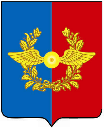 Иркутская областьУсольское районное муниципальное образованиеД У М АГородского поселенияСреднинского муниципального образованияЧетвертого созыва  РЕШЕНИЕ     От 29.01.2020 г.                                  п. Средний   	           № 101Об утверждении Положения о бюджетном процессе в городском поселении Среднинского муниципального образованияC целью приведения Положения о бюджетном процессе в городском поселении Среднинского муниципального образования в соответствие с действующим федеральным законодательством, Федеральным законом № 131-ФЗ «Об общих принципах организации местного самоуправления в Российской Федерации», ст.ст. 31,47,61 Устава городского поселения Среднинского муниципального образования, Дума городского поселения Среднинского муниципального образования  РЕШИЛА:1.  Утвердить Положение "О бюджетном процессе в Среднинском муниципальном образовании" (приложение № 1)2. Решение Думы от 28.11.2018 г. № 59 «О внесении изменений в Решение Думы от 28.02.2018 г. № 24"Об утверждении Положения о бюджетном процессе в городском поселении Среднинского муниципального образования", считать утратившим силу. 3.	Опубликовать данное Решение в средствах массовой информации и разместить на официальном сайте городского поселения Среднинского муниципального образования в информационно-телекоммуникационной сети Интернет srednyadm.ru.4.	Настоящее Решение вступает в силу после дня его официального опубликованияИсполняющая обязанности председателя Думы городского поселенияСреднинского муниципального образования                      И.С. ИбрагимоваГлава городского поселения	Среднинского муниципального образования                           В.Д. Барчуков        Приложение №1                                 к решению Думы городского                                            поселения Среднинского                                             муниципального образования                                           от 29.01.2020 г. № 101Положениео бюджетном процессе в Среднинском муниципальном образованииРаздел I. Общие положенияСтатья 1.  Правоотношения, регулируемые настоящим ПоложениемНастоящее Положение в соответствии с Конституцией Российской Федерации, Бюджетным кодексом Российской Федерации, Налоговым кодексом Российской Федерации, Федеральным законом «О бюджетной классификации Российской Федерации», Уставом Среднинского муниципального образования регулирует бюджетные правоотношения, возникающие между субъектами бюджетных правоотношений в процессе формирования доходов и осуществления расходов бюджета, осуществления муниципальных заимствований, регулирования муниципального долга;Отношения, возникающие между субъектами бюджетных правоотношений в процессе составления и рассмотрения проекта бюджета городского поселения Среднинского муниципального образования, утверждения и исполнения бюджета городского поселения Среднинского муниципального образования, контроля за их исполнением, осуществления бюджетного учёта, составления, рассмотрения и утверждения бюджетной отчётности.Статья 2. Правовые основы осуществления бюджетных правоотношений в Среднинском муниципальном образованииБюджетные правоотношения в Среднинском муниципальном образовании, осуществляются в соответствии с Бюджетным кодексом Российской Федерации, настоящим Положением, иными актами бюджетного законодательства Российской Федерации.Статья 3. Понятия и термины, применяемые в настоящем ПоложенииВ целях пояснения настоящего Положения применяются следующие понятия и термины.бюджет городского поселения Среднинского муниципального образования – форма образования и расходования денежных средств, предназначенных для финансового обеспечения задач и функций государства и местного самоуправления;расходные обязательства городского поселения Среднинского муниципального образования – обусловленные законом, иным нормативным правовым актом, договором или соглашением обязанности публично – правового образования или действующего от его имени казенного и бюджетного учреждения предоставить физическому или юридическому лицу, иному публично – правовому образованию, субъекту международного права средства из бюджета городского поселения Среднинского муниципального образования.  бюджетные обязательства – расходные обязательства, подлежащие исполнению в соответствующем финансовом году;денежные обязательства – обязанность получателя бюджетных средств уплатить бюджету, физическому лицу и юридическому лицу за счет средств бюджета определенные денежные средства в соответствии с выполненными условиями гражданско-правовой сделки, заключенной в рамках его бюджетных полномочий, или в соответствии с положениями закона, иного правового акта, условиями договора или соглашения;межбюджетные отношения – взаимоотношения между публично-правовыми образованиями по вопросам регулирования бюджетных правоотношений, организации и осуществления бюджетного процесса;межбюджетные трансферты – средства, предоставляемые одним бюджетом бюджетной системы Российской Федерации другому бюджету бюджетной системы Российской Федерации;дотации – межбюджетные трансферты, предоставляемые на безвозмездной и безвозвратной основе без установления направлений их использования;бюджетные полномочия – установленные настоящим Кодексом и принятыми в соответствии с ним правовыми актами, регулирующими бюджетные правоотношения, права и обязанности органов государственной власти (органов местного самоуправления) и иных участников бюджетного процесса по регулированию бюджетных правоотношений, организации и осуществлению бюджетного процесса;реестр расходных обязательств городского поселения Среднинского муниципального образования – свод (перечень) нормативных правовых актов, органов местного самоуправления городского поселения Среднинского муниципального образования, обуславливающих публичные нормативные обязательства и/или правовые основания для иных расходных обязательств с указанием соответствующих нормативно – правовых актов с оценкой объёмов бюджетных ассигнований, необходимых для исполнения  включенных в реестр обязательств;бюджет принимаемых обязательств – объём ассигнований, необходимый для исполнения действующих обязательств городского поселения Среднинского муниципального образования в предстоящие три года;муниципальная целевая программа – утвержденный Администрацией городского поселения Среднинского муниципального образования комплекс взаимоувязанных мероприятий межотраслевого характера, обеспечивающих эффективное решение системных задач в области экономического, экологического, социального и культурного развития городского поселения Среднинского муниципального образования;финансовые органы – должностные лица Администрации городского поселения Среднинского муниципального образования, осуществляющие составление и организацию исполнения местного бюджета;получатель бюджетных средств – орган местного самоуправления городского поселения Среднинского муниципального образования, находящееся в ведении главного распорядителя (распорядителя) бюджетных средств, бюджетное учреждение, имеющие право на принятие и (или) исполнение бюджетных обязательств за счет средств соответствующего бюджета;бюджетное учреждение – организация, созданная органами государственной власти РФ, органами государственной власти субъектов РФ, органами местного самоуправления для осуществления управленческих, социально-культурных, научно-культурных, научно-технических и иных функций некоммерческого характера, деятельность которой финансируется из соответствующего бюджета или бюджетного государственного внебюджетного фонда на основе сметы доходов и расходов; ведомственная структура расходов бюджета –распределение бюджетных ассигнований, предусмотренных законом (решением) о бюджете, по главным распорядителям бюджетных средств, разделам, подразделам, целевым статьям, группам (группам и подгруппам) видов расходов бюджетов либо по главным распорядителям бюджетных средств, разделам, подразделам и (или) целевым статьям (государственным (муниципальным) программам и непрограммным направлениям деятельности), группам (группам и подгруппам) видов расходов классификации расходов бюджетов;муниципальное задание - документ, устанавливающий требования к составу, качеству и (или) объему (содержанию), условиям, порядку и результатам оказания государственных (муниципальных) услуг (выполнения работ);муниципальные услуги (работы) – услуги (работы), оказываемые (выполняемые) органами государственной власти (органами местного самоуправления), государственными (муниципальными) учреждениями и в случаях, установленных законодательством Российской Федерации, иными юридическими лицами; администратор доходов – Администрация городского поселения Среднинского муниципального образования, осуществляющая в соответствии с законодательством Российской Федерации контроль за правильностью исчисления, полнотой и своевременностью уплаты платежей в бюджет, начисление, учет и взыскание пеней штрафов по ним, принятие решений о возврате (зачете) излишне уплаченных (взысканных: платежей в бюджет, пеней и штрафов);администратор источников финансирования дефицита бюджета – орган Администрации городского поселения Среднинского муниципального образования, имеющий право, в соответствии с законодательством Российской Федерации и Уставом Среднинского муниципального образования, осуществлять муниципальные внутренние заимствования, заключать кредитные соглашения и договоры, для привлечения кредитов предоставлять муниципальные гарантии, осуществлять операции с активами, находящимися в муниципальной собственности;главный распорядитель бюджетных средств – орган местного самоуправления городского поселения Среднинского муниципального образования, имеющий право распределять средства бюджета городского поселения Среднинского муниципального образования по подведомственным распорядителям и получателям бюджетных средств, определенный ведомственной классификацией расходов местного бюджета;распорядитель бюджетных средств – орган местного самоуправления городского поселения Среднинского муниципального образования, казенные и бюджетные учреждения, имеющие право распределять средства бюджета городского поселения Среднинского муниципального образования по подведомственным распорядителям и получателям бюджетных средств;муниципальный долг – обязательства, возникающие из муниципальных заимствований, гарантий по обязательствам третьих лиц, другие обязательства в соответствии с видами долговых обязательств, установленными настоящим Положением;публичные обязательства – обусловленные нормативным правовым актом расходные обязательства публично-правового образования перед физическим или юридическим лицом, иным публично-правовым образованием, подлежащие исполнению в установленном соответствующим нормативным правовым актом размере или имеющие установленный указанным актом порядок его определения (расчета, индексации);публичные нормативные обязательства – публичные обязательства перед физическим лицом, подлежащие исполнению в денежной форме в установленном соответствующим нормативным правовым актом размере или имеющие установленный порядок его индексации, за исключением выплат физическому лицу, предусмотренных статусом муниципальных служащих, а также лиц, замещающих муниципальные должности, работников казенных и бюджетных учреждений, военнослужащих, проходящих военную службу по призыву (обладающих статусом военнослужащих, проходящих военную службу призыву), лицам, обучающихся (в государственных или муниципальных организациях, осуществляющих образовательную деятельность;доходы бюджета – поступающие в бюджет денежные средства, за исключением средств, являющихся в соответствии с настоящим Положением источниками финансирования дефицита бюджета;расходы бюджета – выплачиваемые из бюджета денежные средства, за исключением средств, являющихся в соответствии с настоящим Положением источниками финансирования дефицита бюджета;дефицит бюджета – превышение расходов бюджета над его доходами;профицит бюджета – превышение доходов бюджета над его расходами;бюджетный процесс – регламентируемая законодательством Российской Федерации деятельность органов государственной власти, органов местного самоуправления и иных участников бюджетного процесса по составлению и рассмотрению проектов бюджетов, утверждению и исполнению бюджетов, контролю за их исполнением, осуществлению бюджетного учета, составлению, внешней проверке, рассмотрению и утверждению бюджетной отчетности;сводная бюджетная роспись – документ, который составляется и ведется финансовым органом (органом управления государственным внебюджетным фондом) в соответствии с настоящим Кодексом в целях организации исполнения бюджета по расходам бюджета и источникам финансирования дефицита бюджета;бюджетная роспись – документ, который составляется и ведется главным распорядителем бюджетных средств (главным администратором источников финансирования дефицита бюджета) в соответствии с настоящим Кодексом в целях исполнения бюджета по расходам (источникам финансирования дефицита бюджета);бюджетные ассигнования – предельные объемы денежных средств, предусмотренных в соответствующем финансовом году для исполнения бюджетных обязательств;кассовое обслуживание исполнения бюджета – проведение и учет операций по кассовым поступлениям в бюджет и кассовым выплатам из бюджета;лимит бюджетных обязательств – объем прав в денежном выражении на принятие бюджетным учреждением бюджетных обязательств и (или) их исполнение в текущем финансовом году (текущем финансовом году и плановом периоде);текущий финансовый год – год, в котором осуществляется исполнение бюджета, составление и рассмотрение проекта бюджета на очередной финансовый год (очередной финансовый год и плановый период);очередной финансовый год – год, следующий за текущим финансовым годом;плановый период – два финансовых года, следующие за очередным финансовым годом;отчетный финансовый год – год, предшествующий текущему финансовому году;Статья 4. Особенности применения бюджетной классификации Российской Федерации в городском поселении Среднинском муниципальном образовании В целях обеспечения сопоставимости показателей бюджета городского поселения Среднинского муниципального образования с бюджетами других уровней бюджетной системы Российской Федерации при составлении, исполнении бюджета городского поселения Среднинского муниципального образования, формировании отчетности о его исполнении применяется бюджетная классификация Российской Федерации, утвержденная федеральным законом. Дума городского поселения Среднинского муниципального образования в части классификации доходов вправе:– закреплять перечень и коды главных администраторов доходов бюджета, закрепляемые за ними виды (подвиды) доходов бюджета решением о соответствующем бюджете;– для детализации поступлений по кодам классификации доходов утверждает перечень кодов подвидов по видам доходов, главными администраторами которых являются органы местного самоуправления. 3.	Дума городского поселения Среднинского муниципального образования в части классификации расходов:– утверждает решением о бюджете городского поселения Среднинского муниципального образования на соответствующий год перечни целевых статей и видов расходов функциональной классификации расходов местного бюджета, обеспечивая идентичность построения функциональной классификации расходов бюджетов Российской Федерации в части целевых статей и видов расходов, а также преемственность кодов целевых статей и видов расходов, применяемых при формировании федерального бюджета, для аналогичных расходов, осуществляемых за счет средств бюджета городского поселения Среднинского муниципального образования;– вправе при составлении указанных перечней целевых статей и видов расходов выполнять перечни целевых статей и видов расходов функциональной классификации расходов бюджетов Российской Федерации, утвержденные Федеральным законом «О бюджетной классификации Российской Федерации»;– утверждает решением о бюджете на соответствующий год перечень распорядителей и получателей средств местного бюджета;– утверждает решением о бюджете на соответствующий год расходы бюджета городского поселения Среднинского муниципального образования по распорядителям и получателям бюджетных средств, разделам, подразделам, целевым статьям и видам расходов функциональной классификации расходов местного бюджета либо по разделам, подразделам, целевым статьям (муниципальным программам и непрограммным направлениям деятельности) группам (группам и подгруппам) видов расходов и (или) по целевым статьям (муниципальным программам и непрограммным направлениям деятельности), группам (группам и подгруппам) видов расходов классификации расходов бюджетов на очередной финансовый год (очередной финансовый год и плановый период), а также по разделам и подразделам классификации расходов бюджетов в случаях, установленных муниципальным правовым актом Администрации Среднинского муниципального образования.4. Дума городского поселения Среднинского муниципального образования в части классификации источников финансирования дефицита бюджета вправе производить дальнейшую детализацию классификации, источников внутреннего финансирования дефицитов бюджетов Российской Федерации, с применением кодов программ (подпрограмм), обеспечивая преемственность кодов администраторов, источников внутреннего финансирования дефицита бюджета по источникам внутреннего финансирования дефицитов бюджетов.Статья 5. Основные этапы бюджетного процесса в городском поселении Среднинского муниципального образованияБюджетный процесс в городском поселении Среднинском муниципальном образовании включает в себя следующие этапы:составление проекта бюджета городского поселения Среднинского муниципального образования;проведение публичных слушаний по проекту бюджета городского поселения Среднинского муниципального образования;рассмотрение и утверждение бюджета городского поселения Среднинского муниципального образования;проведение публичных слушаний проекта отчета об исполнении бюджета;отчет об исполнении бюджета городского поселения Среднинского муниципального образования;осуществление муниципального финансового контроля.Статья 6.  Участники бюджетного процесса в Среднинском муниципальном образовании1. Согласно Ст. 152 БК Российской Федерации участниками бюджетного процесса в городском поселении Среднинского муниципального образования являются:– Глава городского поселения Среднинского муниципального образования;– Дума городского поселения Среднинского муниципального образования;– Администрация городского поселения Среднинского муниципального образования;– Контрольно-ревизионная комиссия Муниципального района Усольского районного муниципального образования (по соглашению между Думой муниципального района Усольского районного муниципального образования и Думой городского поселения Среднинского муниципального образования);– главные распорядители (распорядители) бюджетных средств;– главные администраторы (администраторы) доходов бюджета;– главные администраторы (администраторы) источников финансирования дефицита бюджета;– получатели бюджетных средств.2. Особенности бюджетных полномочий участников бюджетного процесса, являющихся органами местного самоуправления, устанавливаются Бюджетным кодексом Российской Федерации и принятыми в соответствии с ним муниципальными правовыми актами, Думой городского поселения Среднинского муниципального образования, а также в установленных ими случаях муниципальными правовыми актами Администрации городского поселения Среднинского муниципального образования.Принимает решение о зачете (уточнении) платежей в бюджеты бюджетной системы Российской Федерации и представляет уведомление в орган Федерального казначейства3. Участники бюджетного процесса вправе осуществлять бюджетные полномочия, установленные Бюджетным кодексом Российской Федерации, при условии включения сведений о данных бюджетных полномочиях в реестр участников бюджетного процесса, а также юридических лиц, не являющихся участниками бюджетного процесса, формирование и ведение которого осуществляется в порядке, предусмотренном статьей 165 Бюджетного кодекса Российской Федерации.Статья 7.  Бюджетные полномочия участников бюджетного процесса1.	Глава городского поселения Среднинского муниципального образования:– определяет бюджетную, налоговую политику городского поселения Среднинского муниципального образования.– вносит на рассмотрение Думы городского поселения Среднинского муниципального образования проект бюджета городского поселения Среднинского муниципального образования, с необходимыми документами и материалами, а также отчет об исполнении бюджета;– вносит в Думу городского поселения Среднинского муниципального образования предложения по установлению, изменению, отмене местных налогов и сборов, введению и отмене налоговых льгот по местным налогам;– осуществляет иные бюджетные полномочия в соответствии с Бюджетным кодексом Российской Федерации и настоящим Положением;– осуществляет внутренний финансовый контроль направленный на соблюдение установленных в соответствии с бюджетным законодательством Российской Федерации, иными нормативными правовыми актами, регулирующими бюджетные правоотношения внутренних стандартов и процедур составления и исполнения бюджета по источникам финансирования дефицита бюджета, составления бюджетной отчетности и ведения бюджетного учета этим главным администратором источников финансирования дефицита бюджета и подведомственными администраторами источников финансирования дефицита бюджета2. Дума городского поселения Среднинского муниципального образования:– рассматривает и утверждает бюджет городского поселения Среднинского муниципального образования и отчет о его исполнении;– осуществляют контроль в ходе рассмотрения отдельных вопросов исполнения бюджета городского поселения Среднинского муниципального образования на своих заседаниях комиссий, рабочих групп, в ходе проводимых Думой городского поселения Среднинского муниципального образования слушаний и в связи с депутатскими запросами;– формирует и определяет правовой статус органов, осуществляющих контроль за исполнением бюджета городского поселения Среднинского муниципального образования, утверждает порядок формирования контрольно- ревизионной комиссии городского поселения Среднинского муниципального образования;– устанавливает, изменяет и отменяет местные налоги и сборы в соответствии с законодательством Российской Федерации о налогах и сборах;– устанавливает налоговые льготы по местным налогам, основания и порядок их применения;– принимает планы и стратегии социально-экономического развития городского поселения Среднинского муниципального образования;– определяет порядок управления и распоряжения имуществом, находящимся в муниципальной собственности, порядок направления в бюджет городского поселения Среднинского муниципального образования доходов от его использования;– устанавливает состав информации, вносимой в муниципальную долговую книгу;–  формируют и определяют правовой статус органов внешнего муниципального финансового контроля;– осуществляет иные бюджетные полномочия в соответствии с Бюджетным кодексом Российской Федерации и настоящим Положением.Дума городского поселения Среднинского муниципального образования имеет право на:– получение от Администрации городского поселения Среднинского муниципального образования сопроводительных материалов в ходе рассмотрения и утверждения проекта бюджета городского поселения Среднинского муниципального образования;– получение от Администрации городского поселения Среднинского муниципального образования оперативной информации об исполнении бюджета городского поселения Среднинского муниципального образования;– утверждение (не утверждение) отчета об исполнении бюджета Среднинского муниципального образования;– вынесение оценки деятельности Администрации городского поселения Среднинского муниципального образования.3.	Администрация городского поселения Среднинского муниципального образования:– организует составление программы социально-экономического развития городского поселения Среднинского муниципального образования, проекта бюджета (проекта бюджета и среднесрочного финансового плана) городского поселения Среднинского муниципального образования на очередной финансовый год, вносят его с необходимыми документами и материалами на утверждение в Думу городского поселения Среднинского муниципального образования;– утверждает порядок предоставления бюджетных кредитов юридическим лицам;– утверждает порядок формирования, размещения, исполнения и контроля за исполнением муниципального заказа;– утверждает порядок осуществления муниципальных заимствований, обслуживания и управления муниципальным долгом;– утверждает порядок предоставления муниципальных гарантий;– утверждает порядок ведения муниципальной долговой книги;– составляет и ведет сводную бюджетную роспись, представляет сводную бюджетную роспись в Думу городского поселения Среднинского муниципального образования;– организует исполнение бюджета городского поселения Среднинского муниципального образования;–составляет проект бюджета городского поселения Среднинского муниципального образования;– составляет отчетность об исполнении бюджета городского поселения Среднинского муниципального образования;– осуществляет предварительный, текущий и последующий контроль за исполнением бюджета городского поселения Среднинского муниципального образования, в том числе контроль за целевым и эффективным расходованием бюджетных средств главными распорядителями, распорядителями и получателями бюджетных средств;–  разрабатывает программу муниципальных заимствований на очередной финансовый год (очередной финансовый год и плановый период); – управляет муниципальным долгом в порядке, установленном Администрацией городского поселения Среднинского муниципального образования; – утверждает перечень кодов видов источников финансирования дефицитов бюджетов, главными администраторами которых являются органы местного самоуправления и (или) находящиеся в их ведении казенные учреждения;– в качестве администратора источников внутреннего финансирования дефицита бюджета осуществляет муниципальные внутренние заимствования, заключает кредитные соглашения и договоры для привлечения кредитов, предоставляет от имени городского поселения Среднинского муниципального образования муниципальные гарантии;– ведет муниципальную долговую книгу, в том числе ведет учет выдачи муниципальных гарантий, исполнения получателями муниципальных гарантий обязанностей по основному обязательству, обеспеченному муниципальной гарантией, учет осуществления платежей за счет средств бюджета городского поселения Среднинского муниципального образования по выданным муниципальным гарантиям;– представляет сторону городского поселения Среднинского муниципального образования в договорах о предоставлении средств бюджета городского поселения Среднинского муниципального образования на возвратной основе, бюджетных инвестиций;– осуществляет ведение реестра предоставления бюджетных средств на возвратной основе в разрезе их получателей;– проводит проверки финансового состояния получателей бюджетных средств на возвратной основе, получателей муниципальных гарантий, получателей бюджетных инвестиций;– согласует решения налоговых органов об изменении сроков уплаты налогов (подлежащих зачислению в бюджет городского поселения Среднинского муниципального образования) в форме отсрочки, рассрочки, налогового кредита, налогового инвестиционного кредита, в пределах лимитов предоставления отсрочек, рассрочек и налоговых кредитов, установленных решением Думы городского поселения Среднинского муниципального образования на очередной финансовый год;– осуществляет иные бюджетные полномочия в соответствии с Бюджетным кодексом Российской Федерации и настоящим Положением.– составляет отчет об исполнении бюджета городского поселения Среднинского муниципального образования;–  взыскивает бюджетные средства, использованные не по целевому назначению;– в случаях, установленных Бюджетным кодексом Российской Федерации, выносит предупреждение руководителям органов местного самоуправления и получателей бюджетных средств о ненадлежащем исполнении бюджета;– в условиях военного и чрезвычайного положений осуществляет бюджетные полномочия по решению Президента Российской Федерации в порядке, установленном Правительством Российской Федерации, с учетом особенностей, предусмотренных Федеральным конституционным законом от 30 января 2002 года №1-ФКЗ «О военном положении», Федеральным конституционным законом от 30 мая 2001 года № 3-ФКЗ «О чрезвычайном положении», Федеральным законом от 26 февраля 1997 года № 31-ФЗ "О мобилизационной подготовке и мобилизации в Российской Федерации" и принятыми в соответствии с ними федеральными законами и иными нормативными правовыми актами Российской Федерации;– ежемесячно составляют и представляют отчет о кассовом исполнении бюджета городского поселения Среднинского муниципального образования4.	Контрольно-ревизионная комиссия Муниципального района Усольского районного муниципального образования (по соглашению между Думой муниципального района Усольского районного муниципального образования и Думой городского поселения Среднинского муниципального образования):– проводит экспертизу проекта бюджета городского поселения Среднинского муниципального образования и иных нормативных правовых актов органов местного самоуправления, регулирующих бюджетные правоотношения;– проводит экспертизу муниципальных программ;–	аудиту эффективности, направленному на определение экономности и результативности использования бюджетных средств;–  анализу и мониторингу бюджетного процесса, в том числе подготовке предложений по устранению выявленных отклонений в бюджетном процессе;– осуществляет контроль за соблюдением установленного порядка, подготовки и рассмотрения проектов бюджета городского поселения Среднинского муниципального образования и отчетов о его исполнении;– осуществляет проверку отчета об исполнении бюджета городского поселения Среднинского муниципального образования;– проводит проверку направления расходования средств бюджета городского поселении Среднинского муниципального образования в случае предоставления межбюджетных трансфертов из бюджета городского поселения Среднинского муниципального образования;– осуществляет иные полномочия в соответствии с Бюджетным кодексом Федерации, Федеральным законом от 7 февраля 2011 года №6-ФЗ «Об общих принципах организации и деятельности контрольно-счетных органов субъектов Российской Федерации и муниципальных образований».5. Главный распорядитель (распорядитель) бюджетных средств:1. Согласно ст. 158 БК Российской Федерации Главный распорядитель бюджетных средств обладает следующими бюджетными полномочиями:– обеспечивает результативность, адресность и целевой характер использования бюджетных средств, в соответствии с утверждёнными ему бюджетными ассигнованиями и лимитами бюджетных обязательств; – формирует перечень подведомственных ему распорядителей и получателей бюджетных средств;– ведёт реестр расходных обязательств, подлежащих исполнению в пределах утверждённых ему лимитов бюджетных обязательств и бюджетных ассигнований;– осуществляет планирование соответствующих расходов бюджета, составляет обоснования бюджетных ассигнований;– составляет, утверждает и ведёт бюджетную роспись, распределяет бюджетные ассигнования, лимиты бюджетных обязательств по подведомственным распорядителям и получателям бюджетных средств и исполняет соответствующую часть бюджета;– вносит предложения по формированию и изменению лимитов бюджетных обязательств;– вносит предложения по формированию и изменению сводной бюджетной росписи;– определяет порядок утверждения смет подведомственных получателей бюджетных средств, являющихся казенными учреждениями; – формирует и утверждает муниципальные задания;– обеспечивает соблюдение получателями межбюджетных субсидий, субвенций и иных межбюджетных трансфертов, имеющих целевое назначение, а также иных субсидий и бюджетных инвестиций, определенных настоящим Положением, условий, целей и порядка, установленных при их предоставлении;– формирует бюджетную отчётность главного распорядителя бюджетных средств;- отвечает соответственно от имени Российской Федерации, субъекта Российской Федерации, муниципального образования по денежным обязательствам подведомственных ему получателей бюджетных средств;- осуществляет иные бюджетные полномочия, установленные Бюджетным кодексом РФ и принимаемыми в соответствии с ним нормативными правовыми актами (муниципальными правовыми актами), регулирующими бюджетные правоотношения.- осуществляет внутренний финансовый контроль, направленный на соблюдение установленных в соответствии с бюджетным законодательством Российской Федерации, иными нормативными правовыми актами, регулирующими бюджетные правоотношения, внутренних стандартов и процедур составления и исполнения бюджета по расходам, включая расходы на закупку товаров, работ, услуг для обеспечения муниципальных  нужд, составления бюджетной отчетности и ведения бюджетного учета этим главным распорядителем бюджетных средств и подведомственными ему распорядителями и получателями бюджетных средств;- осуществляет внутренний финансовый контроль, направленный на подготовку и организацию мер по повышению экономности и результативности использования бюджетных средств      Главный распорядитель (распорядитель) бюджетных средств в случаях, установленных администрацией Среднинского муниципального образования, в порядке, установленном финансовым органом, в соответствии с общими требованиями, установленными Министерством финансов Российской Федерации, вправе принять решение о передаче:1) своих бюджетных полномочий получателя бюджетных средств находящимся в его ведении получателям бюджетных средств или Федеральному казначейству (финансовому органу администрации Среднинского муниципального образования);2) полномочий получателей бюджетных средств, находящихся в ведении главного распорядителя бюджетных средств, другим получателям бюджетных средств, находящимся в его ведении.1.2.  Главный распорядитель средств бюджета муниципального образования выступает в суде соответственно от имени муниципального образования в качестве представителя истца по искам о взыскании денежных средств о порядке регресса в соответствии с пунктом 3.1. статьи 1081 Гражданского кодекса Российской Федерации к лицам, чьи действия (бездействия) повлекли возмещения вреда за счет соответственно казны муниципального образования6.	Главный администратор (администратор) доходов бюджета:6.1.	Главный администратор доходов бюджета обладает следующими бюджетными полномочиями:формирует перечень подведомственных ему администраторов доходов бюджета;представляет сведения, необходимые для составления среднесрочного финансового плана и (или) проекта бюджета;представляет сведения для составления и ведения кассового плана;формирует и представляет бюджетную отчетность главного администратора доходов бюджета;ведет реестр источников доходов бюджета по закрепленным за ним источникам доходов на основании перечня источников доходов бюджетов бюджетной системы Российской Федерации;осуществляет иные бюджетные полномочия, установленные Бюджетным кодексом Российской Федерации и настоящим Положением, регулирующими бюджетные правоотношения;- утверждает методику прогнозирования поступлений доходов в бюджет в соответствии с общими требованиями к такой методике, установленными Администрацией Среднинского муниципального образования.- осуществляет внутренний финансовый контроль, направленный на соблюдение установленных в соответствии с бюджетным законодательством Российской Федерации, иными нормативными правовыми актами, регулирующими бюджетные правоотношения, внутренних стандартов и процедур составления и исполнения бюджета по доходам, составления бюджетной отчетности ведения бюджетного учета этим главным администратором доходов бюджета и подведомственными администраторами доходов бюджета6.2.	Администратор доходов бюджета обладает следующими бюджетными полномочиями:осуществляет начисление, учет и контроль за правильностью исчисления, полнотой и своевременностью осуществления платежей в бюджет, пеней и штрафов по ним;осуществляет взыскание задолженности по платежам в бюджет, пеней и штрафов;принимает решение о возврате излишне уплаченных (взысканных) платежей в бюджет, пеней и штрафов, а также процентов за несвоевременное осуществление такого возврата и процентов, начисленных на излишне взысканные суммы, и представляет поручение в орган Федерального казначейства для осуществления возврата в порядке, установленным Администрацией городского поселения Среднинского муниципального образования;в случае и порядке, установленных главным администратором доходов бюджета, формирует и представляет главному администратору доходов бюджета сведения и бюджетную отчетность, необходимые для осуществления полномочий соответствующего главного администратора доходов бюджета;предоставляет информацию, необходимую для уплаты денежных средств физическими и юридическими лицами за государственные и муниципальные услуги, а также иных платежей, являющихся источниками формирования доходов бюджетов бюджетной системы Российской Федерации, в Государственную информационную систему о государственных и муниципальных платежах в соответствии с порядком, установленным Федеральным законом от 27 июля 2010 года №210-ФЗ «Об организации предоставления государственных и муниципальных услуг»; осуществляет иные бюджетные полномочия, установленные Бюджетным кодексом Российской Федерации и настоящим Положением, регулирующими бюджетные правоотношения;            - принимает решение о признании безнадежной к взысканию задолженности по платежам в бюджет.6.3. Бюджетные полномочия администраторов доходов бюджета осуществляются в порядке, установленном законодательством Российской Федерации, а также в соответствии с доведенными до них главными администраторами доходов бюджета, в ведении которых они находятся, правовыми актами, наделяющих их полномочиями администратора дохода бюджета.6.4. Бюджетные полномочия главных администраторов доходов бюджетов бюджетной системы Российской Федерации, являющихся органами местного самоуправления и (или) находящимися в их ведении казенными учреждениями, осуществляются в порядке, установленном местными администрациями.7. Главный администратор (администратор) источников финансирования дефицита бюджета:7.1. Главный администратор источников финансирования дефицита бюджета обладает следующими бюджетными полномочиями:формирует перечни подведомственных ему администраторов источников финансирования дефицита бюджета;осуществляет планирование (прогнозирование) поступлений и выплат по источникам финансирования дефицита бюджета;обеспечивает адресность и целевой характер использования выделенных в его распоряжение ассигнований, предназначенных для погашения источников финансирования дефицита бюджета;распределяет бюджетные ассигнования по подведомственным администраторам источников финансирования дефицита бюджета и исполняет соответствующую часть бюджета;формирует бюджетную отчетность главного администратора источников финансирования дефицита бюджета;- утверждает методику прогнозирования поступлений по источникам финансирования дефицита бюджета в соответствии с общими требованиями к такой методике, установленными Администрацией Среднинского муниципального образования;- составляет обоснования бюджетных ассигнований.7.2. Администратор источников финансирования дефицита бюджета обладает следующими бюджетными полномочиями:осуществляет планирование (прогнозирование) поступлений и выплат по источникам финансирования дефицита бюджета;осуществляет контроль за полнотой и своевременностью поступления в бюджет источников финансирования дефицита бюджета;обеспечивает поступления в бюджет и выплаты из бюджета по источникам финансирования дефицита бюджета;формирует и представляет бюджетную отчетность;в случае и порядке, установленных соответствующим главным администратором источников финансирования дефицита бюджета, осуществляет отдельные бюджетные полномочия главного администратора источников финансирования дефицита бюджета, в ведении которого находится;осуществляет иные бюджетные полномочия, установленные Бюджетным кодексом Российской Федерации и настоящим Положением, регулирующими бюджетные правоотношения.8. Получатель бюджетных средств:1.  составляет и исполняет бюджетную смету;2. принимает и/или исполняет в пределах доведённых лимитов бюджетных обязательств и/или бюджетных ассигнований бюджетные обязательства;3. обеспечивает результативность, целевой характер использования предусмотренных ему бюджетных ассигнований;4. вносит соответствующему главному распорядителю (распорядителю) бюджетных средств предложения по изменению бюджетной росписи;5. ведёт бюджетный учёт либо передаёт на основании соглашения — это полномочие иному муниципальному учреждению (централизованной бухгалтерии);6. формирует и представляет бюджетную отчётность получателя бюджетных средств соответствующему главному распорядителю (распорядителю) бюджетных средств;7. осуществляет иные полномочия, установленные Бюджетным кодексом Российской Федерации и настоящим Положением, регулирующими бюджетные правоотношения.8. Получатель бюджетных средств передает другому получателю бюджетных средств бюджетные полномочия в порядке, установленном соответствующим финансовым органом, в соответствии с общими требованиями, установленными Министерством финансов Российской Федерации, в соответствии с решением главного распорядителя бюджетных средств, указанным в пункте 3.1 статьи 158 настоящего Кодекса.Статья 8. Доходы бюджета городского поселения Среднинского муниципального образованияДоходы бюджета городского поселения Среднинского муниципального образования формируются в соответствии с бюджетным законодательством Российской Федерации, законодательством Российской Федерации о налогах и сборах, законодательством Иркутской области о налогах и сборах, нормативно-правовыми актами Думы городского поселения Среднинского муниципального образования о налогах и сборах и законодательством об иных обязательных платежах.8.1. Перечень и реестры источников доходов бюджетаАдминистрация городского поселения Среднинского муниципального образования ведет реестр источников доходов городского поселения Среднинского муниципального образования.Реестры источников доходов местных бюджетов формируются и ведутся в порядке, установленном местной администрацией.Реестры источников доходов бюджетов муниципальных образований, входящих в состав субъекта Российской Федерации, представляются в финансовый орган субъекта Российской Федерации по требованию.8.2. Принятие решения о признании безнадежной к взысканию задолженности по платежам в бюджет. Платежи в бюджет, не уплаченные в установленный срок (задолженность по платежам в бюджет), признаются безнадежными к взысканию в случаях, предусмотренных Бюджетным кодексом Российской Федерации. Порядок принятия решений о признании безнадежной к взысканию задолженности по платежам в бюджет определяется главным администратором доходов бюджета в соответствии с общими требованиями, установленными Правительством Российской ФедерацииСтатья 9. Расходы бюджета городского поселения Среднинского муниципального образования1.	Из бюджета городского поселения Среднинского муниципального образования в очередном финансовом году и плановом периоде финансируются: – за счет собственных доходов и источников покрытия дефицита бюджета городского поселения Среднинского муниципального образования - расходные обязательства городского поселения Среднинского муниципального образования, исполнение которых в соответствии с нормативными правовыми актами органов местного самоуправления, заключенными Среднинского муниципального образования или от имени городского поселения Среднинского муниципального образования договорами (соглашениями) по вопросам местного значения должно осуществляться в очередном финансовом году;– за счёт субвенций, предоставляемых из бюджета субъекта Российской Федерации, в целях финансового обеспечения расходных обязательств, возникающих при выполнении государственных полномочий, переданных для осуществления органам местного самоуправления в установленном порядке;– за счёт дотаций на выравнивание бюджетной обеспеченности поселений;– за счёт субсидий, предоставляемых из бюджета субъекта Российской Федерации, в целях софинансирования расходных обязательств, возникающих при выполнении полномочий органов местного самоуправления по вопросам местного значения;– иные межбюджетные трансферты. 2.	Органы местного самоуправления не вправе устанавливать и исполнять расходные обязательства, связанные с решением вопросов, отнесенных к компетенции федеральных органов государственной власти, органов государственной власти Иркутской области, за исключением случаев, установленных соответственно федеральными законами, законами Иркутской области.Статья 10. Резервный фонд1. В расходной части бюджета городского поселения Среднинского муниципального образования предусматривается создание резервного фонда исполнительных органов местного самоуправления – резервный фонд Администрации городского поселения Среднинского муниципального образования.2. В расходной части бюджета городского поселения Среднинского муниципального образования запрещается создание резервных фондов Думы городского поселения Среднинского муниципального образования и депутатов Думы городского поселения Среднинского муниципального образования.3. Размер резервного фонда Администрации городского поселения Среднинского муниципального образования устанавливается решением о бюджете городского поселения Среднинского муниципального образования и не может превышать 3 процента, утвержденного указанным решением общего объема расходов.4. Средства резервного фонда Администрации городского поселения Среднинского муниципального образования направляются на финансовое обеспечение непредвиденных расходов, в том числе на проведение аварийно-восстановительных работ и иных мероприятий, связанных с ликвидацией последствий стихийных бедствий и других чрезвычайных ситуаций, а также на иные мероприятия, предусмотренные порядком, указанным в пункте 6 настоящей статьи.5. Бюджетные ассигнования резервного фонда местной администрации, предусмотренные в составе местного бюджета, используются по решению Администрации городского поселения Среднинского муниципального образования.6. Порядок использования бюджетных ассигнований резервного фонда местной администрации, предусмотренных в составе местного бюджета, устанавливается Администрацией городского поселения Среднинского муниципального образования.7. Отчет об использовании бюджетных ассигнований резервного фонда прилагается к годовому отчету об исполнении бюджета городского поселения Среднинского муниципального образования.Статья 10.1 Дорожный фонд1. Муниципальный дорожный фонд создается решением Думы городского поселения Среднинского муниципального образования (за исключением решения о местном бюджете).2. Объем бюджетных ассигнований муниципального дорожного фонда утверждается решением о местном бюджете на очередной финансовый год (очередной финансовый год и плановый период) в размере не менее прогнозируемого объема доходов муниципального образования, установленных решением Думы муниципального образования, от: - акцизов на автомобильный бензин, прямогонный бензин, дизельное топливо, моторные масла для дизельных и (или) карбюраторных (инжекторных) двигателей, производимые на территории Российской Федерации, подлежащих зачислению в местный бюджет;- иных поступлений в местный бюджет, утвержденных решением представительного органа муниципального образования, предусматривающим создание муниципального дорожного фонда.3. Порядок формирования и использования бюджетных ассигнований муниципального дорожного фонда устанавливается решением Думы городского поселения Среднинского муниципального образования.4. Бюджетные ассигнования муниципального дорожного фонда, не использованные в текущем финансовом году, направляются на увеличение бюджетных ассигнований муниципального дорожного фонда в очередном финансовом году.Статья 11. Муниципальные внутренние заимствования и муниципальный долг Структура муниципального долга представляет собой группировку долговых обязательств городского поселения Среднинского муниципального образования по видам долговых обязательств; Долговые обязательства городского поселения Среднинского муниципального образования могут существовать в виде обязательств по:– ценным бумагам городского поселения Среднинского муниципального образования;– бюджетным кредитам, привлечённым в бюджет городского поселения Среднинского муниципального образования от других бюджетов бюджетной системы Российской Федерации;– кредитам, полученным городским поселением Среднинского муниципального образования от кредитных организаций;– гарантиям городского поселения Среднинского муниципального образования.Долговые обязательства городского поселения Среднинского муниципального образования не могут существовать в иных видах, за исключением предусмотренных настоящим пунктом. В объём долга городского поселения Среднинского муниципального образования включаются:– номинальная сумма долга по ценным бумагам городского поселения Среднинского муниципального образования;– объём основного долга по бюджетным кредитам, привлечённым в местный бюджет;– объём основного долга по кредитам, полученным городским поселением Среднинского муниципального образования;– объём обязательств по гарантиям городского поселения Среднинского муниципального образования;– объём иных (за исключением указанных) непогашенных долговых обязательств городского поселения Среднинского муниципального образования.Муниципальные заимствования (займы) городского поселения Среднинского муниципального образования, осуществляемые путём выпуска ценных бумаг от имени городского поселения Среднинского муниципального образования, и кредиты, привлекаемые в соответствии с положениями Бюджетного кодекса Российской Федерации в бюджет городского поселения Среднинского муниципального образования от других бюджетов бюджетной системы Российской Федерации и от кредитных организаций, по которым возникают муниципальные долговые обязательства.Муниципальные заимствования осуществляются в целях финансирования дефицитов бюджета, а также для погашения долговых обязательств.Право осуществления заимствований городского поселения Среднинского муниципального образования от имени городского поселения Среднинского муниципального образования в соответствии с Бюджетным кодексом Российской Федерации и уставом городского поселения Среднинского муниципального образования принадлежит Администрации городского поселения Среднинского муниципального образования. Гарантия городского поселения Среднинского муниципального образования может обеспечивать:– надлежащее исполнение принципалом обязательств перед бенефициаром (основные обязательства);– возмещение ущерба, образовавшегося при наступлении гарантийного случая некоммерческого характера.Муниципальная гарантия может предоставляться для обеспечения как уже возникших обязательств, так и обязательств, которые возникнут в будущем.Письменная форма муниципальной гарантии является обязательной.Несоблюдение письменной формы муниципальной гарантии влечёт её недействительность. От имени городского поселения Среднинского муниципального образования гарантии предоставляются Администрацией городского поселения Среднинского муниципального образования в пределах общей суммы предоставляемых гарантий, указанной в решении Думы городского поселения Среднинского муниципального образования о бюджете на очередной финансовый год, в соответствии с требованиями и в порядке, установленном правовыми актами городского поселения Среднинского муниципального образования.Предоставление и исполнение муниципальной гарантии подлежит отражению в муниципальной долговой книге. Управление муниципальным долгом осуществляется Администрацией городского поселения Среднинского муниципального образования в соответствии с Уставом городского поселения Среднинского муниципального образования. Порядок осуществления муниципальных заимствований, обслуживания и управления муниципальным долгом утверждается Администрацией городского поселения Среднинского муниципального образования.Управление муниципальным долгом осуществляется исходя из необходимости соблюдения следующих ограничений:– дефицит бюджета городского поселения Среднинского муниципального образования не должен превышать 10% утверждённого общего годового объёма доходов бюджета городского поселения Среднинского муниципального образования с учётом утверждённого объёма безвозмездных поступлений и/или поступлений налоговых доходов по дополнительным нормативам отчислений.В случае утверждения нормативным актом Думы городского поселения Среднинского муниципального образования о бюджете в составе источников финансирования дефицита бюджета городского поселения Среднинского муниципального образования, поступлений от продажи акций и иных форм участия в капитале, находящихся в собственности Среднинского муниципального образования, и снижения остатков средств на счетах по учёту средств бюджета городского поселения Среднинского муниципального образования, дефицит бюджета городского поселения Среднинского муниципального образования может превысить ограничения, установленные настоящим пунктом, в пределах суммы указанных поступлений и снижения остатков средств на счетах по учёту средств бюджета городского поселения Среднинского муниципального образования:– предельный объём муниципального долга не должен превышать утверждённый общий годовой объём доходов бюджета городского поселения Среднинского муниципального образования без учёта утверждённого объёма безвозмездных поступлений и/или поступлений налоговых доходов по дополнительным нормативам отчислений. – верхний предел муниципального долга устанавливается с соблюдением ограничений данного пункта.В муниципальных образованиях, в бюджетах которых доля дотаций из других бюджетов бюджетной системы Российской Федерации и (или) налоговых доходов по дополнительным нормативам отчислений в размере, не превышающем расчетного объема дотации на выравнивание бюджетной обеспеченности (части расчетного объема дотации), замененной дополнительными нормативами отчислений, в течение двух из трех последних отчетных финансовых лет превышала 50 процентов объема собственных доходов местных бюджетов, а также в муниципальных образованиях, которые не имеют годовой отчетности об исполнении местного бюджета за один год и более из трех последних отчетных финансовых лет, начиная с очередного финансового года осуществляются следующие дополнительные меры: -подписание и выполнение соглашений с финансовым органом субъекта Российской Федерации о мерах по повышению эффективности использования бюджетных средств и увеличению поступлений налоговых и неналоговых доходов местного бюджета;2) представление местной администрацией в высший исполнительный орган государственной власти субъекта Российской Федерации в установленном им порядке документов и материалов, необходимых для подготовки заключения о соответствии требованиям бюджетного законодательства Российской Федерации внесенного в представительный орган муниципального образования проекта местного бюджета на очередной финансовый год (очередной финансовый год и плановый период);3) проведение не реже одного раза в два года проверки годового отчета об исполнении местного бюджета контрольно-счетными органами субъектов Российской Федерации или в порядке, установленном высшим исполнительным органом государственной власти субъекта Российской Федерации, органами государственного финансового контроля, являющимися органами исполнительной власти субъектов Российской Федерации;4) иные меры, установленные федеральными законами.– предельный объём расходов на обслуживание муниципального долга в очередном финансовом году (очередном финансовом году и плановом периоде), утверждённый решением о бюджете, по данным отчёта об исполнении бюджета за отчётный финансовый год не должен превышать 15% объёма расходов бюджета, за исключением объёма расходов, которые осуществляются за счёт субвенций, предоставленных из бюджетов бюджетной системы Российской Федерации. Администрация городского поселения Среднинского муниципального образования ведёт муниципальную долговую книгу.Информация о долговых обязательствах вносится в срок, не превышающий пяти рабочих дней с момента возникновения соответствующего обязательства.В муниципальную долговую книгу вносятся сведения:– об объёме долговых обязательств городского поселения Среднинского муниципального образования по видам этих обязательств;– о дате их возникновения и исполнения полностью или частично; – о формах обеспечения обязательств;– об осуществлении платежей за счёт средств бюджета городского поселения Среднинского муниципального образования по выданным муниципальным гарантиям;А также другая информация, состав которой, порядок и срок её внесения в муниципальную долговую книгу устанавливается Администрацией городского поселения Среднинского муниципального образования.В муниципальной долговой книге городского поселения Среднинского муниципального образования в т.ч. учитывается информация о просроченной задолженности по исполнению муниципальных долговых обязательств.Порядок ведения муниципальной долговой книги утверждается Администрацией городского поселения Среднинского муниципального образования.Раздел II. Составление проекта бюджета городского поселения Среднинского муниципального образования Статья 12. Основы составления проекта бюджета городского поселения Среднинского муниципального образования1. Составление проекта бюджета городского поселения Среднинского муниципального образования – исключительная прерогатива администрации городского поселения Среднинского муниципального образования.Непосредственное составление проекта бюджета осуществляет администрация городского поселения Среднинского муниципального образования.Составлению проекта бюджета городского поселения Среднинского муниципального образования должны предшествовать подготовка следующих документов, на которых основывается составление бюджета:  - прогноз социально-экономического развития городского поселения Среднинского муниципального образования, в целях финансового обеспечения расходных обязательств;- основных направлениях бюджетной и налоговой политики городского поселения Среднинского муниципального образования на очередной финансовый год;- бюджетном прогнозе (проекте бюджетного прогноза, проекте изменений бюджетного прогноза) на долгосрочный период;– муниципальных программах (проектах муниципальных программ, проектах изменений указанных программ).И руководствоваться положениями послания Президента Российской Федерации Федеральному Собранию Российской Федерации, определяющих бюджетную политику (требования к бюджетной политике) в Российской Федерации; Проект бюджета городского поселения Среднинского муниципального образования составляется и утверждается сроком на один год (очередной финансовый год) или  сроком на три года (очередной финансовый год и плановый период), в соответствии с решением Думы городского поселения Среднинского муниципального образования, если законом субъекта Российской Федерации, за исключением закона о бюджете субъекта Российской Федерации, не определен срок, на который составляется и утверждается проект бюджета городского поселения. В случае если проект бюджета городского поселения Среднинского муниципального образования составляется и утверждается на один год, Администрация Среднинского муниципального образования разрабатывает и утверждает среднесрочный финансовый план Среднинского муниципального образования. Статья 13. Прогноз социально – экономического развития городского поселения Среднинского муниципального образования1. Прогноз социально – экономического развития городского поселения Среднинского муниципального образования разрабатывается Администрацией городского поселения Среднинского муниципального образования на период не менее трёх лет.В целях формирования бюджетного прогноза городского поселения разрабатывается прогноз социально-экономического развития городского поселения на долгосрочный период в порядке, установленном местной Администрацией. Прогноз социально-экономического развития городского поселения Среднинского муниципального образования одобряется Администрацией городского поселения Среднинского муниципального образования одновременно с принятием решения о внесении проекта бюджета на рассмотрение Думы городского поселения Среднинского муниципального образования в срок до 15 октября, предшествующего очередному финансовому году.2. Прогноз социально – экономического развития городского поселения Среднинского муниципального образования на очередной финансовый год и плановый период разрабатывается путём уточнения параметров планового периода и добавления параметров второго года планового периода.В пояснительной записке к прогнозу социально – экономического развития приводится обоснование параметров прогноза, в том числе их сопоставление с ранее утверждёнными параметрами с указанием причин и факторов прогнозируемых изменений.3. Прогноз социально – экономического развития городского поселения Среднинского муниципального образования включает количественные показатели и качественные характеристики развития макроэкономической ситуации, экономической структуры, внешнеэкономической деятельности, динамики производства и потребления, уровня и качества жизни населения, и иные показатели.4. Изменения прогноза социально-экономического развития Среднинского муниципального образования в ходе составления и рассмотрения проекта бюджета влечет за собой изменение основных характеристик проекта бюджета.Статья 13.1 Долгосрочное бюджетное планирование1. Долгосрочное бюджетное планирование осуществляется путем формирования бюджетного прогноза Администрации городского поселения Среднинского муниципального образования на долгосрочный период в случае, если Дума городского поселения приняла решение о его формировании.2.  Под бюджетным прогнозом на долгосрочный период понимается документ, содержащий прогноз основных характеристик бюджета городского поселения Среднинского муниципального образования, показатели финансового обеспечения муниципальных программ на период их действия, иные показатели, характеризующие бюджет городского поселения, а также содержащий основные подходы к формированию бюджетной политики на долгосрочный период.3.  Бюджетный прогноз городского поселения на долгосрочный период разрабатывается каждые три года на шесть и более лет на основе прогноза социально-экономического развития муниципального образования на соответствующий период.Бюджетный прогноз Администрации городского поселения Среднинского муниципального образования на долгосрочный период может быть изменен с учетом изменения прогноза социально-экономического развития муниципального образования на соответствующий период и принятого решения о соответствующем бюджете без продления периода его действия.4. Порядок разработки и утверждения, период действия, а также требования к составу и содержанию бюджетного прогноза муниципального района Администрации городского поселения Среднинского муниципального образования на долгосрочный период устанавливаются администрацией городского поселения.5. Проект бюджетного прогноза (проект изменений бюджетного прогноза) муниципального образования на долгосрочный период (за исключением показателей финансового обеспечения муниципальных программ) предоставляется в Думу муниципального района одновременно с проектом решения о бюджете Среднинского муниципального образования. 6. Бюджетный прогноз (изменения бюджетного прогноза) муниципального образования на долгосрочный период утверждается администрацией поселения в срок, не превышающий двух месяцев со дня официального опубликования решения о бюджете Среднинского муниципального образования. Статья 14. Основные направления бюджетной, налоговой политики городского поселения Среднинского муниципального образованияОсновные направления бюджетной политики городского поселения Среднинского муниципального образования должны содержать: краткий анализ структуры расходов бюджета городского поселения Среднинского муниципального образования в текущем и завершенных финансовых годах и обоснование предложений о приоритетных направлениях расходования бюджета принимаемых обязательств в предстоящем финансовом году и на среднесрочную перспективу, с учетом прогнозов и программ социально – экономического развития городского поселения Среднинского муниципального образования.Основные направления налоговой политики Среднинского муниципального образования должны содержать анализ законодательства о налогах и сборах в части налогов и сборов, формирующих налоговые доходы бюджета городского поселения Среднинского муниципального образования; обоснование предложений по его совершенствованию в пределах компетенции органов местного самоуправления; оценку влияния данных предложений на сценарные условия.Основные направления бюджетной, налоговой политики разрабатываются Администрацией городского поселения Среднинского муниципального образования и утверждаются Постановлением Администрации городского поселения Среднинского муниципального образования.Основные направления бюджетной, налоговой политики могут принимать форму единого документа, в которым выделены соответствующие тематические разделы.Статья 15.  Среднесрочный финансовый план1. Среднесрочный финансовый план городского поселения Среднинского муниципального образования представляет собой документ, содержащий основные параметры бюджета городского поселения Среднинского муниципального образования.2. Среднесрочный финансовый план городского поселения Среднинского муниципального образования ежегодно разрабатывается по форме и в порядке, установленным Администрацией городского поселения Среднинского муниципального образования с соблюдением положений Бюджетного кодекса Российской Федерации.Проект среднесрочного финансового плана городского поселения Среднинского муниципального образования утверждается Постановлением Администрации городского поселения Среднинского муниципального образования и представляется в Думу городского поселения Среднинского муниципального образования одновременно с проектом бюджета.Значения показателей среднесрочного финансового плана городского поселения Среднинского муниципального образования и основных показателей проекта бюджета городского поселения Среднинского муниципального образования должны соответствовать друг другу.3. Утверждённый среднесрочный финансовый план городского поселения Среднинского муниципального образования должен содержать следующие параметры:– прогнозируемый общий объём доходов, расходов бюджета городского поселения Среднинского муниципального образования;- объемы бюджетных ассигнований по главным распорядителям бюджетных средств по разделам, подразделам, целевым статьям и видам расходов классификации расходов бюджетов; - нормативы отчислений от налоговых доходов в бюджет городского поселения Среднинского муниципального образования, устанавливаемые (подлежащие установлению) решением Думы муниципального района Усольского районного образования.– дефицит (профицит) бюджета городского поселения Среднинского муниципального образования;– верхний предел долга городского поселения Среднинского муниципального образования по состоянию на 1 января года, следующего за отчётным финансовым годом (очередным финансовым годом и каждым годом планового периода). 4. Показатели среднесрочного финансового плана городского поселения Среднинского муниципального образования носят индикативный характер и могут быть изменены при разработке и утверждении среднесрочного финансового плана городского поселения Среднинского муниципального образования на очередной финансовый год и плановый период. 5. Среднесрочный финансовый план городского поселения Среднинского муниципального образования разрабатывается путём уточнения параметров указанного плана на плановый период и добавлением параметров на второй год планового периода. В пояснительной записке к проекту среднесрочного финансового плана Среднинского муниципального образования приводится обоснование параметров среднесрочного финансового плана, в т.ч. их сопоставление, с ранее одобренными параметрами, с указанием причин планируемых изменений.Статья 16. Реестр расходных обязательств городского поселения Среднинского муниципального образования1. Реестр расходных обязательств городского поселения Среднинского муниципального образования ведется администрацией городского поселения Среднинского муниципального образования и представляется в Министерство финансов Иркутской области в порядке, установленном Министерством финансов Иркутской области.2. Под реестром расходных обязательств понимается используемый при составлении проекта бюджета свод муниципальных правовых актов, обуславливающих публичные нормативные обязательства и/или правовые основания для иных расходных обязательств с указанием соответствующих нормативных правовых актов с оценкой объёмов бюджетных ассигнований, необходимых для исполнения включенных в реестр обязательств.Статья 17. Муниципальные программы1.  Муниципальные программы (подпрограммы) реализуемые за счёт средств бюджета городского поселения Среднинского муниципального образования, утверждаются Администрацией городского поселения Среднинского муниципального образования. Сроки реализации муниципальных программ определяются Администрацией городского поселения Среднинского муниципального образования в устанавливаемом ими порядке.Порядок принятия решений о разработке муниципальных программ и их формирования, и реализации устанавливается нормативными правовыми актами   Администрации городского поселения Среднинского муниципального образования.2.  Объём бюджетных ассигнований на реализацию муниципальных программ (подпрограмм) утверждается решением о бюджете в составе ведомственной структуры расходов бюджета по соответствующей каждой программе (подпрограмме) целевой статье расходов бюджета в соответствии с нормативным правовым актом Администрации городского поселения Среднинского муниципального образования. Муниципальные программы, предлагаемые к реализации начиная с очередного финансового года, а также изменения в ранее утвержденные муниципальные программы подлежат утверждению главой городского поселения Среднинского муниципального образования в виде постановления Администрации городского поселения Среднинского муниципального образования в сроки, установленные постановлением главы Администрации городского поселения Среднинского муниципального образования о порядке составления проекта бюджета на очередной финансовый год и плановый период, но не позднее 1 октября текущего года.Дума Среднинского муниципального образования вправе осуществлять рассмотрение проектов муниципальных программ и предложений о внесении изменений в муниципальные программы в порядке, установленным решением Думы Среднинского муниципального образования.Муниципальные программы подлежат приведению в соответствие с решением о бюджете городского поселения Среднинского муниципального образования не позднее трех месяцев со дня вступления его в силу. 3.  По каждой муниципальной программе ежегодно проводится оценка эффективности её реализации. Порядок проведения и критерии указанной оценки устанавливаются администрацией городского поселения Среднинского муниципального образования.По результатам указанной оценки администрацией городского поселения Среднинского муниципального образования не позднее, чем за один месяц до дня внесения проекта решения о бюджете в Думу городского поселения Среднинского муниципального образования может быть принято решение, о сокращении начиная с очередного финансового года бюджетных ассигнований на реализацию программы или о досрочном прекращении её реализации.В случае принятия данного решения и при наличии заключённых во исполнение соответствующих программ муниципальных контрактов в бюджете предусматриваются бюджетные ассигнования на исполнение расходных обязательств, вытекающих из указанных контрактов, по которым сторонами не достигнуто соглашение об их прекращении.4. Законом Иркутской области о бюджете может быть предусмотрено предоставление субсидий бюджету городского поселения Среднинского муниципального образования, которые могут быть направлены на реализацию муниципальных программ. Условия предоставления и методика расчета указанных межбюджетных субсидий устанавливаются в данном Законе.Статья 18. Основные этапы составления проекта бюджета городского поселения Среднинского муниципального образования1. Составление проекта бюджета городского поселения Среднинского муниципального образования начинается не позднее, чем за 6 месяцев до начала очередного финансового года.2. Решение о начале работы над составлением проекта бюджета городского поселения Среднинского муниципального образования на очередной финансовый год принимается   администрацией городского поселения Среднинского муниципального образования  в форме нормативного правового акта, регламентирующего сроки и процедуры разработки проекта бюджета городского поселения Среднинского  муниципального образования  на очередной финансовый год, перспективного финансового плана, порядок работы над иными документами и материалами, обязательными для направления в Думу городского поселения Среднинского муниципального образования одновременно с проектом бюджета городского поселения Среднинского муниципального образования.3. В результате разработки среднесрочного финансового плана устанавливаются ожидаемый общий объем доходов, расходов бюджета городского поселения Среднинского муниципального образования, объем бюджета принимаемых обязательств на предстоящий трехлетний период и в том числе на очередной финансовый год.4. Основные характеристики бюджета городского поселения Среднинского  муниципального образования на очередной финансовый год, а также распределение предельных объемов бюджетного финансирования по главным распорядителям бюджетных средств и перечень муниципальных целевых программ, подлежащих финансированию за счет бюджета городского поселения Среднинского  муниципального образования в очередном финансовом году разрабатываются  Администрацией городского поселения  Среднинского  муниципального образования  с учетом:- показателей среднесрочного финансового плана городского поселения Среднинского  муниципального образования на предстоящие три года и распределения бюджета принимаемых обязательств; необходимости финансирования всех расходных обязательств, включенных в реестр расходных обязательств городского поселения  Среднинского муниципального образования, исполнение которых должно осуществляться в очередном финансовом году за счет средств бюджета городского поселения  Среднинского муниципального образования;- документов и материалов, указанных в п.2,3 ст.12 настоящего Положения. 5. Главные распорядители бюджетных средств составляют, утверждают и ведут бюджетную роспись, распределяют бюджетные ассигнования, лимиты бюджетных обязательств по подведомственным распорядителям и получателям бюджетных средств 6. Несогласованные вопросы по бюджетным проектировкам в предстоящем году рассматриваются согласительной комиссией, создаваемой по решению главы администрации городского поселения Среднинского муниципального образования.7. Проект решения о бюджете городского поселения Среднинского муниципального образования, составляемый Администрацией городского поселения Среднинского муниципального образования должен содержать основные характеристики бюджета, к которым относятся общий объем доходов бюджета, общий объем расходов, дефицит (профицит) бюджета, а также иные показатели, установленные Бюджетным кодексом РФ, законами Иркутской области, решениями Думы (кроме решений о бюджете).Решением о бюджете городского поселения Среднинского муниципального образования утверждаются:- перечень главных администраторов доходов бюджета;- перечень главных администраторов источников финансирования дефицита бюджета;- распределение бюджетных ассигнований по разделам, подразделам, целевым статьям, группам (группам и подгруппам) видов расходов либо по разделам, подразделам, целевым статьям (государственным (муниципальным) программам и непрограммным направлениям деятельности), группам (группам и подгруппам) видов расходов и (или) по целевым статьям (государственным (муниципальным) программам и непрограммным направлениям деятельности), группам (группам и подгруппам) видов расходов классификации расходов бюджетов на очередной финансовый год (очередной финансовый год и плановый период), а также по разделам и подразделам классификации расходов бюджетов в случаях, установленных соответственно Бюджетным кодексом РФ, законом Иркутской области, решением Думы Среднинского муниципального образования;- общий объем бюджетных ассигнований, направляемых на исполнение публичных нормативных обязательств;- объем межбюджетных трансфертов, получаемых из других бюджетов и (или) предоставляемых другим бюджетам бюджетной системы Российской Федерации в очередном финансовом году (очередном финансовом году и плановом периоде);- общий объем условно утверждаемых (утвержденных) расходов в случае утверждения бюджета на очередной финансовый год и плановый период на первый год планового периода в объеме не менее 2,5 процента общего объема расходов бюджета (без учета расходов бюджета, предусмотренных за счет межбюджетных трансфертов из других бюджетов бюджетной системы Российской Федерации, имеющих целевое назначение), на второй год планового периода в объеме не менее 5 процентов общего объема расходов бюджета (без учета расходов бюджета, предусмотренных за счет межбюджетных трансфертов из других бюджетов бюджетной системы Российской Федерации, имеющих целевое назначение);- источники финансирования дефицита бюджета на очередной финансовый год (очередной финансовый год и плановый период);- верхний предел государственного (муниципального) внутреннего долга и (или) верхний предел государственного внешнего долга по состоянию на 1 января года, следующего за очередным финансовым годом (очередным финансовым годом и каждым годом планового периода), с указанием, в том числе верхнего предела долга по государственным или муниципальным гарантиям;- иные показатели бюджета Среднинского муниципального образования, установленные соответственно Бюджетным кодексом РФ, законом Иркутской области, решениями Думы Среднинского муниципального образования;8. Одновременно с проектом решения о бюджете городского поселения Среднинского муниципального образования на очередной финансовый год финансовый отдел администрации городского поселения Среднинского муниципального образования - оценивает ожидаемое исполнение бюджета городского поселения Среднинского муниципального образования за текущий финансовый год;- разрабатывает проекты решений Думы городского поселения Среднинского муниципального образования о внесении изменений и дополнений в решения Думы городского поселения Среднинского муниципального образования о налогах и сборах;- разрабатывает проекты нормативных правовых актов, в том числе решений Думы городского поселения Среднинского муниципального образования, относительно действующих и принимаемых обязательств городского поселения Среднинского муниципального образования; Раздел III. Рассмотрение и утверждение проекта решения о бюджете Статья 19.  Внесение проекта решения о бюджете на рассмотрение в Думу городского поселения Среднинского муниципального образования1.	Глава городского поселения Среднинского муниципального образования вносит проект решения о бюджете на очередной финансовый год на рассмотрение в Думу городского поселения Среднинского муниципального образования не позднее 15 ноября текущего года. 2.  Одновременно с проектом решения о бюджете городского поселения Среднинского муниципального образования в Думу Среднинского муниципального образования представляются следующие документы: –      основные направления бюджетной и налоговой политики; – предварительные итоги социально-экономического развития Среднинского муниципального образования за истекший период текущего финансового года и ожидаемые итоги социально-экономического развития соответствующей территории за текущий финансовый год; – прогноз социально-экономического развития Среднинского муниципального образования;–       пояснительная записка к проекту бюджета;– методики (проекты методик) и расчеты распределения межбюджетных трансфертов;– верхний предел муниципального внутреннего долга на 1 января года, следующего за очередным финансовым годом (очередным финансовым годом и каждым годом планового периода);– оценка ожидаемого исполнения бюджета на текущий финансовый год;– предложенные законодательными (представительными) органами, органами судебной системы, органами внешнего муниципального финансового контроля проекты бюджетных смет указанных органов, представляемые в случае возникновения разногласий с финансовым органом в отношении указанных бюджетных смет;– реестры источников доходов Среднинского муниципального образования; - иные документы и материалы.В случае утверждения решением о бюджете Среднинского муниципального образования распределения бюджетных ассигнований по муниципальным программам и непрограммным направлениям деятельности к проекту решения о бюджете представляются паспорта муниципальных программ (проекты изменений в указанные паспорта).В случае, если проект решения о бюджете Среднинского муниципального образования не содержит приложение с распределением бюджетных ассигнований по разделам и подразделам классификации расходов бюджетов, приложение с распределением бюджетных ассигнований по разделам и подразделам классификации расходов бюджетов включается в состав приложений к пояснительной записке к проекту решения о бюджете Среднинского муниципального образования.Статья 20. Рассмотрение проекта решения о бюджете городского поселения Среднинского муниципального образования Думой городского поселения Среднинского муниципального образования1. Порядок рассмотрения проекта решения о бюджете городского поселения Среднинского муниципального образования и его утверждения, определённый настоящим Положением, предусматривает вступление в силу решения о бюджете городского поселения Среднинского муниципального образования с 1 января очередного финансового года, а также утверждение указанным решением показателей и характеристик (приложений) в соответствии со статьёй 184.1 БК Российской Федерации. 2. На следующий день после внесения проекта о бюджете городского поселения Среднинского муниципального образования на очередной финансовый год в Думу городского поселения Среднинского муниципального образования председатель Думы городского поселения Среднинского муниципального образования направляет его в Контрольно – ревизионную комиссию муниципального района Усольского районного муниципального образования для проведения экспертизы.3. Контрольная – ревизионная комиссия муниципального района Усольского районного муниципального образования в течение тридцати дней подготавливает заключение о проекте решения о бюджете городского поселения Среднинского муниципального образования.4. В двухнедельный срок проект решения о бюджете городского поселения Среднинского муниципального образования рассматривается Думой городского поселения Среднинского муниципального образования и в декабре текущего финансового года принимается окончательно на очередной финансовый год.5. Решение о бюджете, на очередной финансовый год и плановый период, принятое Думой городского поселения Среднинского муниципального образования, подписывается председателем Думы и в 3-х дневный срок направляется Главе Среднинского муниципального образования для подписания и обнародования. Статья 21. Сроки утверждения решения о бюджете городского поселения Среднинского муниципального образования и последствия непринятия проекта решения о бюджете на очередной финансовый год1. Решение о бюджете городского поселения Среднинского муниципального образования должно быть рассмотрено, утверждено Думой городского поселения Среднинского муниципального образования, подписано Председателем Думы городского поселения Среднинского муниципального образования, Главой городского поселения Среднинского муниципального образования и обнародовано до начала очередного финансового года.Органы местного самоуправления городского поселения Среднинского муниципального образования обязаны принимать все возможные меры в пределах их компетенции по обеспечению своевременного рассмотрения, утверждения, подписания и обнародования решения о бюджете.2. В случае если решение о бюджете не вступило в силу с начала текущего финансового года:– Администрация городского поселения Среднинского муниципального образования правомочна ежемесячно доводить до главных распорядителей бюджетных средств бюджетные ассигнования и лимиты бюджетных обязательств в размере, не превышающем одной двенадцатой части бюджетных ассигнований и лимитов бюджетных обязательств в отчётном финансовом году; – иные показатели, определяемые решением о бюджете, применяются в размерах (нормативах) и порядке, которые были установлены решением о бюджете на отчётный финансовый год.3. Если решение о бюджете городского поселения Среднинского муниципального образования не вступило в силу через три месяца после начала финансового года, Администрации городского поселения Среднинского муниципального образования вправе осуществлять расходы, распределять доходы и осуществлять заимствования при соблюдении условий, определённых пунктом 2 настоящей статьи.При этом Администрация городского поселения Среднинского муниципального образования не имеет права:доводить лимиты бюджетных обязательств и бюджетные ассигнования на бюджетные инвестиции и субсидии, юридическим и физическим лицам, установленные Бюджетным кодексом Российской Федерации;предоставлять бюджетные кредиты;осуществлять заимствования в размере более одной восьмой объёма заимствований предыдущего финансового года в расчёте на квартал;формировать резервные фонды.4. Указанные в пунктах 2 и 3 настоящей статьи ограничения не распространяются на расходы, связанные с выполнением публичных нормативных обязательств, обслуживанием и погашением муниципального долга, выполнением международных договоров.5. Если решение о бюджете городского поселения Среднинского муниципального образования вступает в силу после начала финансового года и исполнение бюджета городского поселения Среднинского муниципального образования до вступления в силу указанного решения осуществляется в соответствии с пунктами 2 и 3 настоящей статьи, Глава городского поселения Среднинского муниципального образовании в течение двух недель со дня вступления в силу указанного решения обязан внести в Думу городского поселения Среднинского муниципального образования проект о внесении изменений и дополнений в решение о бюджете городского поселения Среднинского муниципального образования, уточняющий показатели бюджета с учётом результатов исполнения бюджета за период временного управления бюджетом.Раздел IV. Исполнение бюджета городского поселения Среднинского муниципального образованияСтатья 22. Основы исполнения бюджета городского поселения Среднинского муниципального образованияИсполнение бюджета городского поселения Среднинского муниципального образования обеспечивается Администрацией городского поселения Среднинского муниципального образования.Организация исполнения бюджета городского поселения Среднинского муниципального образования возлагается на Администрацию городского поселения Среднинского муниципального образования. Исполнение бюджета городского поселения Среднинского муниципального образования организуется на основе сводной бюджетной росписи и кассового плана.Бюджет городского поселения Среднинского муниципального образования исполняется на основе единства кассы и подведомственности расходов.Статья 22.1 Сводная бюджетная росписьПорядком составления и ведения сводной бюджетной росписи предусматривается утверждение показателей сводной бюджетной росписи и лимитов бюджетных обязательств по главным распорядителям бюджетных средств, разделам, подразделам, целевым статьям, группам (группам и подгруппам) видов расходов либо по главным распорядителям бюджетных средств, разделам, подразделам, целевым статьям (муниципальным программам и непрограммным направлениям деятельности), группам (группам и подгруппам) видов расходов классификации расходов бюджета Среднинского муниципального образования.Порядком составления и ведения сводной бюджетной росписи может быть предусмотрено утверждение лимитов бюджетных обязательств по группам, подгруппам (группам, подгруппам и элементам) видов расходов классификации расходов бюджетов, в том числе дифференцированно для разных целевых статей и (или) видов расходов бюджета, главных распорядителей бюджетных средств. Утверждение сводной бюджетной росписи и внесение в нее изменений осуществляется финансовым органом городского поселения Среднинского муниципального образования.2. Утвержденные показатели сводной бюджетной росписи должны соответствовать решению о бюджете городского поселения Среднинского муниципального образования.3. Утвержденные показатели сводной бюджетной росписи по расходам доводятся до главных распорядителей бюджетных средств до начала очередного финансового года.4. Порядком составления и ведения сводной бюджетной росписи могут устанавливаться предельные сроки внесения изменений в сводную бюджетную роспись, в том числе дифференцированно по различным видам оснований, указанным в настоящей статье.5. В сводную бюджетную роспись включаются бюджетные ассигнования по источникам финансирования дефицита бюджета городского поселения Среднинского муниципального образования, кроме операций по управлению остатками средств на едином счете бюджета.В сводную бюджетную роспись могут быть внесены изменения в соответствии с решениями руководителя финансового органа (руководителя органа управления государственным внебюджетным фондом) без внесения изменений в закон (решение) о бюджете:в случае перераспределения бюджетных ассигнований, предусмотренных для исполнения публичных нормативных обязательств, - в пределах общего объема указанных ассигнований, утвержденных законом (решением) о бюджете на их исполнение в текущем финансовом году, а также с его превышением не более чем на 5 процентов за счет перераспределения средств, зарезервированных в составе утвержденных бюджетных ассигнований;в случае изменения функций и полномочий главных распорядителей (распорядителей), получателей бюджетных средств, а также в связи с передачей государственного (муниципального) имущества, изменением подведомственности распорядителей (получателей) бюджетных средств и при осуществлении органами исполнительной власти (органами местного самоуправления) бюджетных полномочий, предусмотренных пунктом 5 статьи 154 Бюджетного Кодекса РФ;в случае исполнения судебных актов, предусматривающих обращение взыскания на средства бюджетов бюджетной системы Российской Федерации и (или) предусматривающих перечисление этих средств в счет оплаты судебных издержек, увеличения подлежащих уплате казенным учреждением сумм налогов, сборов, пеней, штрафов, а также социальных выплат (за исключением выплат, отнесенных к публичным нормативным обязательствам), установленных законодательством Российской Федерации;в случае использования (перераспределения) средств резервных фондов, а также средств, иным образом зарезервированных в составе утвержденных бюджетных ассигнований, с указанием в законе (решении) о бюджете объема и направлений их использования;в случае перераспределения бюджетных ассигнований, предоставляемых на конкурсной основе;в случае перераспределения бюджетных ассигнований между текущим финансовым годом и плановым периодом - в пределах предусмотренного законом (решением) о бюджете общего объема бюджетных ассигнований главному распорядителю бюджетных средств на оказание государственных (муниципальных) услуг на соответствующий финансовый год;в случае получения уведомления о предоставлении субсидий, субвенций, иных межбюджетных трансфертов, имеющих целевое назначение, и безвозмездных поступлений от физических и юридических лиц сверх объемов, утвержденных законом (решением) о бюджете, а также в случае сокращения (возврата при отсутствии потребности) указанных межбюджетных трансфертов;в случае изменения типа (подведомственности) государственных (муниципальных) учреждений и организационно-правовой формы государственных (муниципальных) унитарных предприятий;в случае увеличения бюджетных ассигнований текущего финансового года на оплату заключенных государственных (муниципальных) контрактов на поставку товаров, выполнение работ, оказание услуг, подлежавших в соответствии с условиями этих государственных (муниципальных) контрактов оплате в отчетном финансовом году, в объеме, не превышающем остатка не использованных на начало текущего финансового года бюджетных ассигнований на исполнение указанных государственных (муниципальных) контрактов в соответствии с требованиями, установленными Бюджетным Кодексом РФ;Статья 22.2 Кассовый планПод кассовым планом понимается прогноз кассовых поступлений в бюджет и кассовых выплат из бюджета городского поселения Среднинского муниципального образования в текущем финансовом году.Администрация городского поселения Среднинского муниципального образования устанавливает порядок составления и ведения кассового плана, а также состав и сроки представления главными распорядителями бюджетных средств, главными администраторами доходов бюджета, главными администраторами источников финансирования дефицита бюджета сведений, необходимых для составления и ведения кассового плана.Прогноз кассовых выплат из бюджета по оплате муниципальных контрактов, иных договоров формируется с учетом определенных при планировании закупок товаров, работ, услуг для обеспечения муниципальных нужд сроков и объемов оплаты денежных обязательств по заключенным муниципальным контрактам, иным договорам.Составление и ведение кассового плана осуществляется Администрации городского поселения Среднинского муниципального образования или уполномоченным органом Администрации городского поселения Среднинского муниципального образования.Статья 22.3 Исполнение бюджета городского поселения Среднинского муниципального образования по доходамИсполнение бюджета городского поселения Среднинского муниципального образования по доходам предусматривает: зачисление на единый счёт бюджета доходов от распределения налогов, сборов и иных поступлений в бюджет городского поселения Среднинского муниципального образования, распределяемых по нормативам, действующим в текущем финансовом году, установленным Бюджетным кодексом Российской Федерации, решением о бюджете городского поселения Среднинского муниципального образования и иными нормативно-правовыми актами Администрации городского поселения Среднинского муниципального образования;    -  перечисление излишне распределенных сумм, возврат излишне уплаченных или излишне взысканных сумм, а также сумм процентов за несвоевременное осуществление такого возврата и процентов, начисленных на излишне взысканные суммы;зачёт излишне уплаченных или излишне взысканных сумм в соответствии с законодательством Российской Федерации;уточнение администратором доходов бюджета платежей в бюджет городского поселения Среднинского муниципального образования;   - перечисление Федеральным казначейством излишне распределенных сумм, средств, необходимых для осуществления возврата (зачета, уточнения) излишне уплаченных или излишне взысканных сумм налогов, сборов и иных платежей, а также сумм процентов за несвоевременное осуществление такого возврата и процентов, начисленных на излишне взысканные суммы, с единых счетов соответствующих бюджетов на соответствующие счета Федерального казначейства, предназначенные для учета поступлений и их распределения между бюджетами бюджетной системы Российской Федерации, в порядке, установленном Министерством финансов Российской Федерации.Статья 23. Исполнение бюджета городского поселения Среднинского муниципального образования по расходам1. Исполнение бюджета городского поселения Среднинского муниципального образования по расходам осуществляется в порядке, установленном Администрацией городского поселения Среднинского муниципального образования, с соблюдением требований Бюджетного кодекса Российской Федерации.2. Исполнение бюджета городского поселения Среднинского муниципального образования по расходам предусматривает:принятие и учет бюджетных и денежных обязательств;подтверждение денежных обязательств;санкционирование оплаты денежных обязательств;подтверждение исполнения денежных обязательств.          2.1. Финансовый орган (орган управления государственным внебюджетным фондом) в установленном им порядке направляет финансовому органу публично-правового образования (органу управления государственным внебюджетным фондом), бюджету которого предоставляются межбюджетные трансферты, уведомления о предоставлении субсидий, субвенций, иных межбюджетных трансфертов, имеющих целевое назначение, по форме, установленной Министерством финансов Российской Федерации.3. Получатель бюджетных средств принимает бюджетные обязательства в пределах, доведённых до него в текущем финансовом году лимитов бюджетных обязательств.Получатель бюджетных средств, принимает бюджетные обязательства путём заключения муниципальных контрактов, иных договоров с физическими и юридическими лицами, индивидуальными предпринимателями или в соответствии с правовым актом, соглашением.4. Получатель бюджетных средств подтверждает обязанность оплатить за счёт средств бюджета денежные обязательства в соответствии с платёжными и иными документами, необходимые для санкционирования их оплаты, а в случаях, связанных с выполнением оперативно-розыскных мероприятий, в соответствии с платежными документами.5. Санкционирование оплаты денежных обязательств осуществляется в форме совершения разрешительной надписи (акцепта) после проверки наличия документов, предусмотренных порядком санкционирования оплаты денежных обязательств, установленным Администрацией городского поселения Среднинского муниципального образования.Оплата денежных обязательств (за исключением денежных обязательств по публичным нормативным обязательствам) осуществляется в пределах доведённых до получателя бюджетных средств лимитов бюджетных обязательств.6. Подтверждение исполнения денежных обязательств осуществляется на основании платёжных документов, подтверждающих списание денежных средств с единого счёта бюджета в пользу физических или юридических лиц бюджета городского поселения Среднинского муниципального образования, а также проверки иных документов, подтверждающих проведение неденежных операций по исполнению денежных обязательств получателей бюджетных средств. 7. Согласно ст.219.1 БК Российской Федерации Бюджетная роспись составляется главным распорядителем бюджетных средств по распорядителям и получателям бюджетных средств, на основе утверждённого бюджета, в соответствии с функциональной и экономической классификациями расходов бюджета.Бюджетные росписи главных распорядителей бюджетных средств составляются в соответствии с бюджетными ассигнованиями, утверждёнными сводной бюджетной росписью, и утверждёнными Администрацией городского поселения Среднинского муниципального образования лимитами бюджетных обязательств.Утверждение бюджетной росписи и внесение изменений в неё осуществляются главным распорядителем (распорядителем) бюджетных средств.Показатели бюджетной росписи по расходам и лимитов бюджетных обязательств доводятся до подведомственных распорядителей и/или получателей бюджетных средств до начала очередного финансового года, за исключением случаев, предусмотренных статьями 190 и 191 Бюджетного кодекса Российской Федерации.Изменение показателей, утверждённых бюджетной росписью по расходам главного распорядителя бюджетных средств, в соответствии с показателями сводной бюджетной росписи, без внесения соответствующих изменений в сводную бюджетную роспись не допускается.Изменение показателей, утверждённых бюджетной росписью по расходам распорядителя бюджетных средств, в соответствии с показателями бюджетной росписи главного распорядителя бюджетных средств, без внесения соответствующих изменений в бюджетную роспись главного распорядителя бюджетных средств не допускается. Администрация городского поселения Среднинского муниципального образования составляет сводную бюджетную роспись в течение 15 дней после утверждения бюджета. Сводная бюджетная роспись утверждается Главой городского поселения Среднинского муниципального образования в срок не позднее 17 дней после утверждения бюджета городского поселения Среднинского муниципального образования.Одновременно сводная бюджетная роспись направляется для сведения в Думу городского поселения Среднинского образования и Контрольно- ревизионную комиссию муниципального района Усольского районного муниципального образования.8. Бюджетная смета казенного учреждения составляется, утверждается и ведётся в порядке, определённом главным распорядителем бюджетных средств, в ведении которого находится казенное и бюджетное учреждение, в соответствии с общими требованиями, установленными Администрацией городского поселения Среднинского муниципального образования.Бюджетная смета казенного учреждения, являющегося главным распорядителем бюджетных средств, утверждается руководителем этого органа.Утверждённые показатели бюджетной сметы казенного учреждения должны соответствовать доведённым до него лимитам бюджетных обязательств на принятие и/или исполнение бюджетных обязательств по обеспечению выполнения функций казенного учреждения.В бюджетной смете казенного учреждения дополнительно могут утверждаться иные показатели, предусмотренные порядком составления и ведения бюджетной сметы учреждения.Показатели бюджетной сметы казенного учреждения, руководитель которого наделен правом ее утверждения в соответствии с порядком утверждения бюджетной сметы казенного учреждения, могут быть детализированы в пределах доведенных лимитов бюджетных обязательств по кодам элементов (подгрупп и элементов) видов расходов, а также дополнительно по кодам статей (подстатей) соответствующих групп (статей) классификации операций сектора государственного управления в пределах доведенных лимитов бюджетных обязательств.Статья 24. Использование доходов, фактически полученных при исполнении бюджета городского поселения Среднинского муниципального образования сверх утверждённых решением о бюджете городского поселения Среднинского муниципального образования1. Доходы, фактически полученные при исполнении бюджета городского поселения Среднинского муниципального образования, сверх утвержденных решением о бюджете городского поселения Среднинского муниципального образования общего объема доходов, могут направляться Администрацией городского поселения Среднинского муниципального образования без внесения изменений в решение о бюджете городского поселения Среднинского муниципального образования на текущий финансовый год (текущий финансовый год и плановый период) на замещение муниципальных заимствований, погашение муниципального долга, а также на исполнения публичных нормативных обязательств городского поселения Среднинского муниципального образования в случае недостаточности предусмотренных на их исполнение бюджетных ассигнований в размере, предусмотренным пунктом 3 статьи 217 Бюджетного Кодекса; 2. Субсидии, субвенции, иные межбюджетные трансферты и безвозмездные поступления от физических и юридических лиц, имеющих целевое назначение, в том числе поступающие в бюджет  в порядке, установленном пунктом 4 статьи 25 настоящего Положения, фактически полученные при исполнении бюджета сверх утвержденных решением о бюджете доходов, направляются на увеличение расходов бюджета соответственно целям предоставления субсидии, субвенций, иных межбюджетных трансфертов, имеющих целевое назначение, с внесением изменений в сводную бюджетную роспись без внесения изменений в решение о бюджете на текущий финансовый год и плановый период.Статья 25. Завершение текущего финансового года1.	Операции по исполнению бюджета городского поселения Среднинского муниципального образования завершаются 31 декабря.Завершение операций по исполнению бюджета городского поселения Среднинского муниципального образования в текущем финансовом году осуществляется в порядке, установленном Финансовым органом Администрации городского поселения Среднинского муниципального образования в соответствии с требованиями настоящей статьи.Бюджетные ассигнования, лимиты бюджетных обязательств и предельные объемы финансирования текущего финансового года прекращают свое действие 31 декабря.До последнего рабочего дня текущего финансового года включительно орган, осуществляющий кассовое обслуживание исполнения бюджета городского поселения Среднинского муниципального образования, обязан оплатить санкционированные к оплате в установленном порядке бюджетные обязательства в пределах остатка средств на едином счете бюджета.3.	Не использованные получателями бюджетных средств остатки бюджетных средств, находящиеся не на едином счете бюджета городского поселения Среднинского муниципального образования, не позднее двух последних рабочих дней текущего финансового года подлежат перечислению получателями бюджетных средств на единый счет бюджета городского поселения Среднинского муниципального образования. 4. Не использованные по состоянию на 1 января текущего финансового года межбюджетные трансферты, полученные в форме субсидий, субвенций и иных межбюджетных трансфертов, имеющих целевое назначение, за исключением межбюджетных трансфертов, источником финансового обеспечения которых являются бюджетные ассигнования резервного фонда Президента Российской Федерации, подлежат возврату в доход бюджета, из которого они были ранее предоставлены, в течение первых 15 рабочих дней текущего финансового года..Принятие главным администратором средств бюджета субъекта Российской Федерации (местного бюджета), бюджета государственного внебюджетного фонда решения о наличии (об отсутствии) потребности в указанных в абзаце первом настоящего пункта межбюджетных трансфертах, не использованных в отчетном финансовом году, а также их возврат в бюджет, которому они были ранее предоставлены, при принятии решения о наличии в них потребности осуществляются не позднее 30 рабочих дней со дня поступления указанных средств в бюджет, из которого они были ранее предоставлены, в соответствии с отчетом о расходах соответствующего бюджета, источником финансового обеспечения которых являются указанные межбюджетные трансферты, сформированным и представленным в порядке, установленном главным администратором средств бюджета субъекта Российской Федерации (местного бюджета), бюджета государственного внебюджетного фонда.В соответствии с решением главного администратора средств бюджета субъекта Российской Федерации (местного бюджета), бюджета государственного внебюджетного фонда о наличии потребности в межбюджетных трансфертах, полученных в форме субсидий, субвенций и иных межбюджетных трансфертов, имеющих целевое назначение, за исключением межбюджетных трансфертов, источником финансового обеспечения которых являются бюджетные ассигнования резервного фонда Президента Российской Федерации, не использованных в отчетном финансовом году, согласованным с соответствующим финансовым органом, органом управления государственным внебюджетным фондом в определяемом ими порядке, средства в объеме, не превышающем остатка указанных межбюджетных трансфертов, могут быть возвращены в текущем финансовом году в доход бюджета, которому они были ранее предоставлены, для финансового обеспечения расходов бюджета, соответствующих целям предоставления указанных межбюджетных трансфертов.Порядок принятия решений, предусмотренных абзацем четвертым настоящего пункта, устанавливается нормативными правовыми актами Правительства Российской Федерации, высшего исполнительного органа государственной власти субъекта Российской Федерации, муниципальными правовыми актами местной администрации, регулирующими порядок возврата межбюджетных трансфертов соответственно из бюджетов государственных внебюджетных фондов Российской Федерации, бюджетов субъектов Российской Федерации, бюджетов территориальных государственных внебюджетных фондов, местных бюджетов.В случае, если неиспользованный остаток межбюджетных трансфертов, полученных в форме субсидий, субвенций и иных межбюджетных трансфертов, имеющих целевое назначение, за исключением межбюджетных трансфертов, источником финансового обеспечения которых являются бюджетные ассигнования резервного фонда Президента Российской Федерации, не перечислен в доход соответствующего бюджета, указанные средства подлежат взысканию в доход бюджета, из которого они были предоставлены, в порядке, определяемом соответствующим финансовым органом, органом управления государственным внебюджетным фондом с соблюдением общих требований, установленных Министерством финансов Российской Федерации.Взыскание неиспользованных межбюджетных трансфертов, предоставленных из федерального бюджета, осуществляется в порядке, установленном Министерством финансов Российской Федерации.	Администрация городского поселения Среднинского муниципального образования устанавливает порядок обеспечения получателей бюджетных средств при завершении текущего финансового года наличными деньгами, необходимыми для осуществления их деятельности в нерабочие праздничные дни в Российской Федерации в январе очередного финансового года.Статья 26. Бюджетный учёт и отчётность об исполнении бюджета городского поселения Среднинского муниципального образования1.	Согласно статьи 264.1 БК РФ бюджетный учет представляет собой упорядоченную систему сбора, регистрации и обобщения информации в денежном выражении о состоянии финансовых и нефинансовых активов и обязательств городского поселения Среднинского муниципального образования, а также об операциях, изменяющих указанные активы и обязательства.Бюджетный учет осуществляется в соответствии с планом счетов, включающим в себя бюджетную классификацию Российской Федерации.2.	Бюджетная отчетность включает: отчет об исполнении бюджета городского поселения Среднинского муниципального образования; баланс исполнения бюджета городского поселения Среднинского муниципального образования; отчет о финансовых результатах деятельности; отчет о движении денежных средств; пояснительную записку.Отчет об исполнении бюджета городского поселения Среднинского муниципального образования содержит данные об исполнении бюджета по доходам, расходам и источникам финансирования дефицита бюджета в соответствии с бюджетной классификацией Российской Федерации.Баланс исполнения бюджета городского поселения Среднинского муниципального образования содержит данные о нефинансовых и финансовых активах городского поселения Среднинского муниципального образования на первый и последний день отчетного периода по счетам плана счетов бюджетного учета.Отчет о финансовых результатах деятельности содержит данные о финансовом результате деятельности в отчетном периоде и составляется по кодам классификации операций сектора государственного управления.Отчет о движении денежных средств отражает операции по счетам бюджетов по кодам подвидов доходов, подгрупп и (или) элементов видов расходов, видов источников финансирования дефицитов бюджетов.Пояснительная записка содержит анализ исполнения бюджета и бюджетной отчетности, а также сведения о выполнении муниципального задания и/или иных результатах использования бюджетных ассигнований. Главными распорядителями бюджетных средств (получателями бюджетных средств) могут применяться ведомственные (внутренние) акты, обеспечивающие детализацию финансовой информации с соблюдением единой методологии и стандартов бюджетного учета и бюджетной отчетности.Главные администраторы бюджетных средств составляют бюджетную отчетность на основании представленной им бюджетной отчетности подведомственными получателями (распорядителями) бюджетных средств, администраторами доходов бюджета, администраторами источников финансирования дефицита бюджета.Главные администраторы средств бюджета городского поселения Среднинского муниципального образования представляют бюджетную отчетность соответственно в Администрацию городского поселения Среднинского муниципального образования в установленные ими сроки.Бюджетная отчётность городского поселения Среднинского муниципального образования составляется Администрацией городского поселения Среднинского муниципального образования на основании бюджетной отчётности.Бюджетная отчётность городского поселения Среднинского муниципального образования является годовой. Отчёт об исполнении бюджета городского поселения Среднинского муниципального образования является ежеквартальным.Отчёт об исполнении бюджета городского поселения Среднинского муниципального образования за первый квартал, полугодие и девять месяцев текущего финансового года утверждается Постановлением Администрации городского поселения Среднинского муниципального образования и направляется в Думу городского поселения Среднинского муниципального образования и Контрольно – ревизионную комиссию муниципального района Усольского районного муниципального образования.7. Годовые отчёты об исполнении бюджета городского поселения Среднинского муниципального образования подлежат утверждению Думой городского поселения Среднинского муниципального образования. Статья 27. Внешняя проверка годового отчёта об исполнении бюджета городского поселения Среднинского муниципального образования1. Годовой отчёт об исполнении бюджета городского поселения Среднинского муниципального образования до его рассмотрения в Думе городского поселения Среднинского муниципального образования подлежит внешней проверке, которая включает внешнюю проверку бюджетной отчётности главных администраторов бюджетных средств и подготовку заключения на годовой отчёт об исполнении бюджета городского поселения Среднинского муниципального образования.2. Внешняя проверка годового отчёта об исполнении бюджета городского поселения Среднинского муниципального образования осуществляется органом Контрольно – ревизионной комиссии    муниципального района Усольского районного муниципального образования, установленном муниципальным правовым актом представительного органа муниципального образования с соблюдением требований настоящего Положения и с учетом особенностей, установленных федеральными законами.По обращению представительного органа поселения внешняя проверка годового отчёта об исполнении бюджета поселения может осуществляться контрольным органом городского поселения Среднинского муниципального образования или органом государственного финансового контроля субъекта Российской Федерации.3. Администрация городского поселения Среднинского муниципального образования представляет отчёт об исполнении бюджета городского поселения Среднинского муниципального образования для подготовки заключения на него не позднее 1 апреля текущего года. Подготовка заключения на годовой отчёт об исполнении бюджета городского поселения Среднинского муниципального образования проводится в срок, не превышающий полтора месяца.4. Контрольно – ревизионная комиссия муниципального района Усольского районного муниципального образования готовит заключение на отчёт об исполнении бюджета городского поселения Среднинского муниципального образования на основании данных внешней проверки годовой бюджетной отчётности главных администраторов бюджетных средств.5. Заключение на годовой отчёт об исполнении бюджета городского поселения Среднинского муниципального образования представляется Контрольно - ревизионной комиссией муниципального района Усольского районного муниципального образования в Думу городского поселения Среднинского муниципального образования с одновременным направлением в Администрацию городского поселения Среднинского муниципального образования.Статья 28. Представление, рассмотрение и утверждение годового отчёта об исполнении бюджета городского поселения Среднинского муниципального образования в Думу городского поселения Среднинского муниципального образования.Согласно статьи 264.5 БК РФ порядок представления, рассмотрения и утверждения годового отчета об исполнении бюджета городского поселения Среднинского муниципального образования устанавливается Думой городского поселения Среднинского муниципального образования в соответствии с настоящим Положением.Одновременно с годовым отчетом об исполнении бюджета Среднинского муниципального образования представляются проект решения об исполнении бюджета Среднинского муниципального образования, иная бюджетная отчетность об исполнении бюджета Среднинского муниципального образования, иные документы.По результатам рассмотрения годового отчета об исполнении бюджета городского поселения Среднинского муниципального образования Дума городского поселения Среднинского муниципального образования принимает решение об утверждении либо отклонении решения об исполнении бюджета городского поселения Среднинского муниципального образования.В случае отклонения Думой городского поселения решения об исполнении бюджета Среднинского муниципального образования он возвращается для устранения фактов недостоверного или неполного отражения данных и повторного представления в срок, не превышающий один месяц.4. Годовой отчет об исполнении бюджета городского поселения Среднинского муниципального образования представляется в Думу городского поселения Среднинского муниципального образования не позднее 1 мая текущего года.5. Решением об исполнении бюджета городского поселения Среднинского муниципального образования утверждается отчёт об исполнении бюджета городского поселения Среднинского муниципального образования за отчётный финансовый год с указанием общего объёма доходов, расходов и дефицита (профицита) бюджета городского поселения Среднинского муниципального образования.Раздел V. Муниципальный финансовый контрольСтатья 29. Органы, осуществляющие муниципальный финансовый контрольФинансовый контроль, осуществляемый, органами (должностными лицами) городского поселения Среднинского муниципального образования, осуществляет Контрольно – ревизионная комиссия муниципального района Усольского районного муниципального образования, главные распорядители, распорядители бюджетных средств.Статья 30. Установление порядка осуществления муниципального финансового контроля Формы и порядок осуществления финансового контроля, органами (должностными лицами) Администрации городского поселения Среднинского муниципального образования устанавливаются Бюджетным кодексом Российской Федерации, муниципальными правовыми актами Администрации городского поселения Среднинского муниципального образования. Статья 30.1.  Внутренний финансовый аудитОрганы исполнительной власти вправе создавать подразделения внутреннего финансового аудита (внутреннего контроля), осуществляющие разработку и контроль за соблюдением внутренних стандартов и процедур составления и исполнения бюджета городского поселения Среднинского муниципального образования, составления бюджетной отчётности и ведения бюджетного учёта, а также подготовку и организацию осуществления мер, направленных на повышение результативности (эффективности и экономности) использования бюджетных средств.Статья 31. Ответственность за бюджетные правонарушенияОтветственность за бюджетные правонарушения в городском поселении Среднинском муниципальном образовании наступает по основаниям и в формах предусмотренных Бюджетным кодексом Российской Федерации и иным федеральным законодательством.К нарушителям бюджетного законодательства могут быть применены следующие меры:– предупреждение о ненадлежащем исполнении бюджетного процесса городского поселения Среднинского муниципального образования;– блокировка расходов городского поселения Среднинского муниципального образования;– изъятие бюджетных средств;– приостановление операций по счетам в кредитных организациях;– наложение штрафа;– начисление пени;– иные меры в соответствии с Кодексом Российской Федерации и федеральными законами.Статья 32.  Виды муниципального финансового контроля1. Муниципальный финансовый контроль осуществляется в целях обеспечения соблюдения бюджетного законодательства Российской Федерации и иных нормативных правовых актов, регулирующих бюджетные правоотношения.Муниципальный финансовый контроль подразделяется на внешний и внутренний, предварительный и последующий.2. Внешний муниципальный финансовый контроль в сфере бюджетных правоотношений является контрольной деятельностью Контрольно – ревизионной комиссией муниципального района Усольского районного муниципального образования (далее – орган внешнего муниципального финансового контроля.3. Внутренний муниципальный финансовый контроль в сфере бюджетных правоотношений является контрольной деятельностью органов муниципального финансового контроля, являющихся органами (должностными лицами) исполнительной власти местной администрации (далее – органы внутреннего муниципального финансового контроля).4. Предварительный контроль осуществляется в целях предупреждения и пресечения бюджетных нарушений в процессе исполнения бюджета городского поселения Среднинского муниципального образования.5. Последующий контроль осуществляется по результатам исполнения бюджетов городского поселения Среднинского муниципального образования в целях установления законности их исполнения, достоверности учета и отчетности.Статья 33.  Объекты муниципального финансового контроля1. Объектами муниципального финансового контроля (далее – объекты контроля) являются: – главные распорядители (распорядители, получатели) бюджетных средств, главные администраторы (администраторы) доходов бюджета городского поселения Среднинского муниципального образования, главные администраторы (администраторы) источников финансирования дефицита бюджета городского поселения Среднинского муниципального образования;- финансовые органы (главные распорядители (распорядители) и получатели средств бюджета городского поселения Среднинского муниципального образования, которому предоставлены межбюджетные трансферты) в части соблюдения ими целей, порядка, а так же достижениями ими показателей результативности использования указанных средств, соответствующих целевым показателям и индикаторам, предусмотренным государственными (муниципальными) программами и условий предоставления межбюджетных трансфертов, бюджетных кредитов, предоставленных из другого бюджета бюджетной системы Российской Федерации;– муниципальные учреждения;– муниципальные унитарные предприятия;– хозяйственные товарищества и общества с участием публично-правовых образований в их уставных (складочных) капиталах, а также коммерческие организации с долей (вкладом) таких товариществ и обществ в их уставных (складочных) капиталах;- юридические лица (за исключением муниципальных учреждений, муниципальных унитарных предприятий, государственных корпораций и государственных компаний, хозяйственных товариществ и обществ с участием публично-правовых образований в их уставных (складочных) капиталах, а также коммерческих организаций с долей (вкладом) таких товариществ и обществ в их уставных (складочных) капиталах), индивидуальные предприниматели, физические лица в части соблюдения ими условий договоров (соглашений) о предоставлении средств из соответствующего бюджета бюджетной системы Российской Федерации, государственных (муниципальных) контрактов, соблюдения ими целей, порядка и условий предоставления кредитов и займов, обеспеченных государственными и муниципальными гарантиями, целей, порядка и условий размещения средств бюджета в ценные бумаги таких юридических лиц;2. Органы муниципального финансового контроля осуществляют контроль за использованием средств бюджета городского поселения Среднинского муниципального образования, а также межбюджетных трансфертов и бюджетных кредитов, предоставленных другим бюджета Усольского районного муниципального образования. Такой контроль осуществляется также в отношении главных распорядителей (распорядителей) и получателей средств бюджета городского поселения Среднинского муниципального образования, которому предоставлены межбюджетные трансферты.«Муниципальный финансовый контроль в отношении объектов контроля (за исключением участников бюджетного процесса, бюджетных и автономных учреждений, государственных (муниципальных) унитарных предприятий, государственных корпораций (компаний), публично-правовых компаний, хозяйственных товариществ и обществ с участием публично-правовых образований в их уставных (складочных) капиталах, а также коммерческих организаций с долей (вкладом) таких товариществ и обществ в их уставных (складочных) капиталах) в части соблюдения ими условий договоров (соглашений) о предоставлении средств из бюджета, государственных (муниципальных) контрактов, а также контрактов (договоров, соглашений), заключенных в целях исполнения указанных договоров (соглашений) и государственных (муниципальных) контрактов, соблюдения ими целей, порядка и условий предоставления кредитов и займов, обеспеченных государственными и муниципальными гарантиями, целей, порядка и условий размещения средств бюджета в ценные бумаги указанных юридических лиц осуществляется в процессе проверки главных распорядителей (распорядителей, получателей) бюджетных средств, главных администраторов источников финансирования дефицита бюджета, заключивших договоры (соглашения) о предоставлении средств из бюджета, государственные (муниципальные) контракты 3.Объекты контроля и их должностные лица обязаны своевременно и в полном объеме представлять в органы государственного (муниципального) финансового контроля по их запросам информацию, документы и материалы, необходимые для осуществления государственного (муниципального) финансового контроля, предоставлять должностным лицам органов государственного (муниципального) финансового контроля допуск указанных лиц в помещения и на территории объектов контроля, выполнять их законные требования.Непредставление или несвоевременное представление объектами контроля в органы государственного (муниципального) финансового контроля информации, документов и материалов, указанных в абзаце первом настоящего пункта, а равно их представление не в полном объеме или представление недостоверных информации, документов и материалов, воспрепятствование законной деятельности должностных лиц органов государственного (муниципального) финансового контроля  влечет за собой ответственность, установленную законодательством Российской Федерации.4. Проверка расходов Контрольно – ревизионной комиссией муниципального района Усольского районного муниципального образования за отчетный финансовый год осуществляется в соответствии с Федеральным законом от 7 февраля 2011 года № 6-ФЗ «Об общих принципах организации и деятельности контрольно – счетных органов субъектов Российской Федерации и муниципальных образований».Статья 34. Методы осуществления муниципального финансового контроля1. Методами осуществления муниципального финансового контроля являются проверка, ревизия, обследование, санкционирование операций.2. Под проверкой в целях настоящего Положения понимается совершение контрольных действий по документальному и фактическому изучению законности отдельных финансовых и хозяйственных операций, достоверности бюджетного (бухгалтерского) учета и бюджетной (бухгалтерской) отчетности в отношении деятельности объекта контроля за определенный период.Под ревизией в целях настоящего Положения понимается комплексная проверка деятельности объекта контроля, которая выражается в проведении контрольных действий по документальному и фактическому изучению законности всей совокупности совершенных финансовых и хозяйственных операций, достоверности и правильности их отражения в бюджетной (бухгалтерской) отчетности.Результаты проверки, ревизии оформляются актом.3. Проверки подразделяются на камеральные и выездные, в том числе встречные проверки.Под камеральными проверками в целях настоящего Положения понимаются проверки, проводимые по месту нахождения органа муниципального финансового контроля на основании бюджетной (бухгалтерской) отчетности и иных документов, представленных по его запросу.Под выездными проверками в целях настоящего Положения понимаются проверки, проводимые по месту нахождения объекта контроля, в ходе которых в том числе определяется фактическое соответствие совершенных операций данным бюджетной (бухгалтерской) отчетности и первичных документов.Под встречными проверками в целях настоящего Положения понимаются проверки, проводимые в рамках выездных и (или) камеральных проверок в целях установления и (или) подтверждения фактов, связанных с деятельностью объекта контроля.4. Под обследованием в целях настоящего Положения понимается анализ и оценка состояния определенной сферы деятельности объекта контроля.Результаты обследования оформляются заключением.Под санкционированием операций в целях настоящего Положения понимается совершение разрешительной надписи после проверки документов, представленных в целях осуществления финансовых операций, на их наличие и (или) на соответствие указанной в них информации требованиям бюджетного законодательства Российской Федерации и иных нормативных правовых актов, регулирующих бюджетные правоотношения.Статья 35. Полномочия органов внутреннего муниципального финансового контроля по осуществлению внутреннего муниципального финансового контроля1. Полномочиями органов внутреннего муниципального финансового контроля по осуществлению внутреннего муниципального финансового контроля являются:– контроль за соблюдением бюджетного законодательства Российской Федерации и иных нормативных правовых актов, регулирующих бюджетные правоотношения;- контроль за достоверностью, полнотой и соответствием нормативным требованиям составления и представления бюджетной отчетности главных администраторов бюджетных средств, квартального и годового отчетов об исполнении бюджета;- контроль за соответствием сведений о поставленном на учет бюджетном обязательстве по муниципальному контракту сведениям о данном муниципальном контракте, содержащемся в предусмотренном законодательством Российской Федерации о контрактной системе в сфере закупок товаров, работ, услуг для обеспечения муниципальных нужд реестре контрактов, заключенных заказчиками.2. При осуществлении полномочий по внутреннему муниципальному финансовому контролю органами внутреннего муниципального финансового контроля:- проводятся проверки, ревизии, анализ, обследования, мониторинг в ходе осуществления ими в установленном порядке контрольных и экспертно-аналитических мероприятий в соответствии с Федеральным законом от 5 апреля 2013 года № 41-ФЗ «О Счетной палате Российской Федерации» и Федеральным законом от 7 февраля 2011 года № 6-ФЗ «Об общих принципах организации и деятельности контрольно – счетных органов субъектов Российской Федерации и муниципальных образований»;–  направляются объектам контроля представления, предписания;– направляются финансовым органам и должностным лицам, уполномоченным в соответствии с настоящим Положением, иными актами бюджетного законодательства Российской Федерации принимать решения о применении предусмотренных настоящим Положением бюджетных мер принуждения, уведомления о применении бюджетных мер принуждения;– осуществляется производство по делам об административных правонарушениях в порядке, установленном законодательством об административных правонарушениях.3. Порядок осуществления полномочий органами внутреннего муниципального финансового контроля по внутреннему муниципальному финансовому контролю определяется муниципальными правовыми актами Администрации городского поселения Среднинского муниципального образования.Порядок осуществления полномочий органами внутреннего муниципального финансового контроля по внутреннему муниципальному финансовому контролю должен содержать основания и порядок проведения проверок, ревизий и обследований, в том числе перечень должностных лиц, уполномоченных принимать решения об их проведении, о периодичности их проведения, права и обязанности должностных лиц органов внутреннего государственного (муниципального) финансового контроля, права и обязанности объектов контроля (их должностных лиц), в том числе по организационно-техническому обеспечению проверок, ревизий и обследований, осуществляемых должностными лицами органов внутреннего государственного (муниципального) финансового контроля.Статья 36.  Представления и предписания органов муниципального финансового контроля1. Под представлением в целях настоящего Положения понимается документ органа внутреннего государственного (муниципального) финансового контроля, который должен содержать информацию о выявленных нарушениях бюджетного законодательства Российской Федерации и иных нормативных правовых актов, регулирующих бюджетные правоотношения, нарушениях условий договоров (соглашений) о предоставлении средств из бюджета, государственных (муниципальных) контрактов, а также контрактов (договоров, соглашений), заключенных в целях исполнения указанных договоров (соглашений) и государственных (муниципальных) контрактов, целей, порядка и условий предоставления кредитов и займов, обеспеченных государственными и муниципальными гарантиями, целей, порядка и условий размещения средств бюджета в ценные бумаги объектов контроля, а также требования о принятии мер по устранению причин и условий таких нарушений или требования о возврате предоставленных средств бюджета, обязательные для рассмотрения в установленные в указанном документе сроки или в течении 30 календарных дней со дня его получения, если срок не указан;3. Под предписанием в целях настоящего Положения понимается документ органа внутреннего муниципального финансового контроля, содержащий обязательные для исполнения в указанный в предписании срок требования об устранении нарушений бюджетного законодательства Российской Федерации и иных нормативных правовых актов, регулирующих бюджетные правоотношения, нарушений условий договоров (соглашений) о предоставлении средств из бюджета, государственных (муниципальных) контрактов, а также контрактов (договоров, соглашений), заключенных в целях исполнения указанных договоров (соглашений) и государственных (муниципальных) контрактов, целей, порядка и условий предоставления кредитов и займов, обеспеченных  государственными и муниципальными гарантиями, целей, порядка и условий размещения средств бюджета в ценные бумаги объектов контроля, и (или) требования о возмещении причиненного такими нарушениями ущерба городскому поселению Среднинского муниципального образования.3.1. Представления и предписания органов внешнего государственного (муниципального) финансового контроля составляются и направляются объектам контроля в соответствии с Федеральным законом от 5 апреля 2013 года № 41-ФЗ «О Счетной палате Российской Федерации» и Федеральным законом от 7 февраля 2011 года № 6-ФЗ «Об общих принципах организации и деятельности контрольно-счетных органов субъектов Российской Федерации и муниципальных образований.4. Неисполнение предписаний органа муниципального финансового контроля о возмещении причиненного нарушением бюджетного законодательства Российской Федерации и иных нормативных правовых актов, регулирующих бюджетные правоотношения городскому поселению Среднинского муниципального образования ущерба является основанием для обращения уполномоченного соответственно нормативным правовым актом местной администрации муниципального органа в суд с исковыми заявлениями о возмещении ущерба, причиненного муниципальному образованию нарушением бюджетного законодательства Российской Федерации и иных нормативных правовых актов, регулирующих бюджетные правоотношения.Статья 37.  Понятие бюджетного нарушения1. Бюджетными нарушением признается совершенное в нарушение бюджетного законодательства Российской Федерации, иных нормативных правовых актов, регулирующих бюджетные правоотношения, и договоров (соглашений), на основании которых предоставляются средства из бюджета  городского поселения Среднинского муниципального образования, действие (бездействие) финансового органа, главного распорядителя бюджетных средств, распорядителя бюджетных средств, получателя бюджетных средств, главного администратора доходов бюджета, главного администратора источников финансирования дефицита бюджета, за совершение которого предусмотрено применение бюджетных мер принуждения.2. Действие (бездействие), нарушающие бюджетное законодательство Российской Федерации, иные нормативные правовые акты, регулирующие бюджетные правоотношения, совершенное лицом, не являющимся участником бюджетного процесса, влечет ответственность в соответствии с законодательством Российской Федерации.3. Применение к участнику бюджетного процесса, указанному в пункте 1 настоящей статьи, бюджетной меры принуждения не освобождает его должностных лиц при наличии соответствующих оснований от ответственности, предусмотренной законодательством Российской Федерации.Статья 38.  Бюджетные меры принуждения1. Бюджетная мера принуждения за совершение бюджетного нарушения применяется Администрации городского поселения Среднинского муниципального образования на основании уведомления о применении бюджетных мер принуждения органа муниципального финансового контроля.2. К Администрации городского поселения Среднинского муниципального образования, главному распорядителю бюджетных средств, распорядителю бюджетных средств, получателю бюджетных средств, главному администратору доходов бюджета, главному администратору источников финансирования дефицита бюджета городского поселения Среднинского муниципального образования, совершившему бюджетное нарушение, применяются следующие бюджетные меры принуждения:– бесспорное взыскание суммы средств, предоставленных из одного бюджета городского поселения Среднинского муниципального образования другому бюджету;– бесспорное взыскание суммы платы за пользование средствами, предоставленными из одного бюджета городского поселения Среднинского муниципального образования другому бюджету;– бесспорное взыскание пеней за несвоевременный возврат средств бюджета городского поселения Среднинского муниципального образования;– приостановление (сокращение) предоставления межбюджетных трансфертов (за исключением субвенций);– передача уполномоченному по соответствующему бюджету части полномочий главного распорядителя, распорядителя и получателя бюджетных средств. 3. Порядок осуществления полномочий органами внутреннего муниципального финансового контроля по внутреннему муниципальному финансовому контролю определяется муниципальными правовыми актами Администрации городского поселения Среднинского муниципального образования, а также стандартами осуществления внутреннего государственного (муниципального) финансового контроля.Порядок осуществления полномочий органами внутреннего муниципального финансового контроля по внутреннему муниципальному финансовому контролю должен содержать основания и порядок проведения проверок, ревизий и обследований, в том числе перечень должностных лиц, уполномоченных принимать решения об их проведении, о периодичности их проведения, права и обязанности должностных лиц органов внутреннего муниципального финансового контроля, права и обязанности объектов контроля (их должностных лиц), в том числе по организационно-техническому обеспечению проверок, ревизий и обследований, осуществляемых должностными лицами органов внутреннего муниципального финансового контроля.Стандарты осуществления внутреннего муниципального финансового контроля утверждаются соответственно администрацией в соответствии с порядком осуществления полномочий органами внутреннего муниципального финансового контроля по внутреннему муниципальному финансовому контролю, определенным соответственно федеральными законами, нормативными правовыми актами Правительства Российской Федерации, высшего исполнительного органа государственной власти субъекта Российской Федерации, муниципальными правовыми актами администрации4. Порядок исполнения решения о применении бюджетных мер принуждения устанавливается Администрацией городского поселения Среднинского муниципального образования в соответствии с настоящим Положением.5. Под уведомлением о применении бюджетных мер принуждения в целях настоящего Положения понимается документ органа муниципального финансового контроля, обязательный к рассмотрению финансовым органом администрации городского поселения Среднинского муниципального образования, содержащий основания для применения предусмотренных настоящим Положением бюджетных мер принуждения и суммы средств, использованных с нарушением условий предоставления (расходования) межбюджетного трансферта, бюджетного кредита или использованных не по целевому назначению.При выявлении в ходе проверки (ревизии) бюджетных нарушений орган внутреннего государственного (муниципального) финансового контроля направляет финансовому органу не позднее 60 календарных дней окончания проверки (ревизии) уведомление о применении бюджетных мер принуждения в порядке, установленном в соответствии с пунктом 3 статьи 33 настоящего Положения.6. Решение о применении бюджетных мер принуждения, предусмотренных статьей 39 «Полномочия финансовых органов по применению бюджетных мер принуждения» настоящего Положения, подлежат принятию в течение 30 календарных дней после получения уведомления о принятии бюджетных мер принуждения и исполнению в срок до одного года со дня принятия указанного решения.По решению Министерства финансов Российской Федерации, финансового органа субъекта Российской Федерации, финансового органа муниципального образования срок исполнения бюджетной меры принуждения, указанный в абзаце первой настоящей части, может быть продлен в случаях и на условиях, установленных соответствующим финансовым органом в соответствии с общими требованиями, определенные правительством Российской Федерации.7. Наряду с применением бюджетных мер принуждения применяются меры ответственности в случаях, предусмотренных законодательством Российской Федерации.Статья 39. Полномочия финансовых органов по применению бюджетных мер принужденияФинансовые органы принимают решения о применении бюджетных мер принуждения, решения об их изменении, их отмене или решения об отказе в применении бюджетных мер в случае и порядке, установленных Правительством Российской Федерации, а также направляют решения о применении бюджетных мер принуждения, решения об их изменении, их отмене финансовым органом муниципального образования, копии соответствующих решений-органам муниципального финансового контроля и объектам контроля.      Решение о применении бюджетных мер принуждения должно содержать информацию о бюджетном нарушении, указанном в уведомлении о принятии бюджетных мер принуждения, об объекте контроля, допустившем бюджетное нарушение, о бюджетной мере принуждения и сроках ее исполнения.Статья 40.  Нецелевое использование бюджетных средств1. Нецелевым использованием бюджетных средств признаются направление средств бюджета городского поселения Среднинского муниципального образования и оплата денежных обязательств в целях, не соответствующих полностью или частично целям, определенным решением о бюджете, сводной бюджетной росписью, бюджетной росписью, бюджетной сметой, договором (соглашением) либо иным документом, являющимся правовым основанием предоставления указанных средств.2. Нецелевое использование бюджетных средств, совершенное главным распорядителем бюджетных средств, распорядителем бюджетных средств, получателем бюджетных средств, влечет передачу уполномоченному по соответствующему бюджету части полномочий главного распорядителя, распорядителя и получателя бюджетных средств. (приостановить до 1 января 2017 года)3. Нецелевое использование бюджетных средств, выразившееся в нецелевом использовании финансовым органам (главными распорядителями (распорядителями) и получателями средств бюджета, которому предоставлены межбюджетные трансферты) межбюджетных субсидий, субвенций и иных межбюджетных трансфертов, имеющих целевое назначение, а также кредитов бюджетам бюджетной системы Российской Федерации, влечет бесспорное взыскание суммы средств, полученных из другого бюджета бюджетной системы Российской Федерации, в размере средств, использованных не по целевому назначению, и (или) в размере платы за пользование ими либо приостановление (сокращение) предоставления межбюджетных трансфертов (за исключением субвенций).Статья 41. Нарушение условий предоставления межбюджетных трансфертовНарушение финансовым органом (главным распорядителем (распорядителем) и получателем средств бюджета городского поселения Среднинского муниципального образования, которому предоставлены межбюджетные трансферты) условий предоставления (расходования) межбюджетных трансфертов, если это действие не связано с нецелевым использованием бюджетных средств, влечет бесспорное взыскание суммы средств, использованных с нарушением условий предоставления (расходования) межбюджетного трансферта и (или) приостановление (сокращение) предоставления межбюджетных трансфертов (за исключением субвенций).Статья 42. Внесение изменений в решение о бюджете1. Администрация разрабатывает проект решения о внесении изменений в решение о бюджете по всем вопросам, являющимся предметом правового регулирования указанного решения Думы.2. Проект решения о внесении изменений в решение о бюджете направляется в Думу главой Среднинского муниципального образования не позднее, чем за 15 дней до заседания Думы. 3. Одновременно с проектом указанного решения представляется пояснительная записка с обоснованием предлагаемых изменений в решение о бюджете, за истекший отчетный период текущего финансового года и перечень муниципальных программ в случае, если изменения, вносимые в решение о бюджете, предусматривают изменение указанных программ, с указанием электронного адреса в сети «Интернет», где размещены изменения в указанные программы.4. Контрольно-ревизионная комиссия готовит заключение по проекту решения и направляет его в администрацию до заседания Думы Среднинского муниципального образования. 